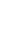 Educación secundaria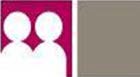 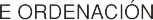 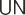 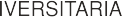 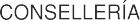 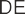 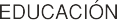 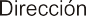 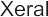 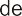 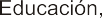 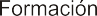 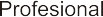 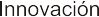 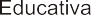 para persoas adultasUnidade didáctica 12Educación literariaÍndice	IntroduciónDescrición da unidade didácticaIniciamos agora o estudo da literatura en galego e mais en español cun ambicioso percorrido dende as primeiras testemuñas ao longo dos séculos, nun vaivén desigual no caso da literatura galega e a española.Os principais obxectivos deste epígrafe son desenvolver e afianzar o hábito da lectura e coñecer e valorar as obras máis relevantes da literatura nas dúas linguas como mostras do noso patrimonio cultural.Como material complementario dispón dun anexo literario onde atopará unha escolma de textos representativos das literaturas nas dúas linguas, así como os principais recursos literarios e nocións básicas de métrica.Suxestións para a motivación e o estudoA literatura é a arte que aproveita a linguaxe como vía de expresión; a través dela podemos entender mellor o que non é doado de entender: a dor, o odio, o amor, a morte, a guerra, a natureza humana...O estudo da literatura desenvolve o noso dominio do idioma, ensínanos o poderosa que pode ser a linguaxe. Unha palabra é moito máis que a súa definición, pois a elección dunha determinada palabra implica moita máis información da que se está literalmente dicindo. Como se escribe (ou como se di) algo pode revelar alegría, indiferenza, paixón, pena, mentira, desconfianza… incluso tamén pode transmitir aburrimento.A literatura ensínanos a detectar e usar as sutilezas da linguaxe, abre as nosas mentes. Os xogos de palabras, os dobres sentidos e outros pequenos matices danlle  á linguaxe posibilidades infinitas.Coa literatura tamén se desenvolve a empatía; podemos encontrar puntos en común cos personaxes e as súas situacións, que funcionan como un espello que nos axuda a ser máis realistas con nós mesmos, ao tempo que máis xenerosos cos demais.Antes de comezar a estudar cómpre ter unha visión xeral do que se vai estudar.  Como a maior parte son contidos teóricos, recoméndase poñer en práctica o aprendido en módulos anteriores esquematizando ou resumindo o explicado para facilitar a súa aprendizaxe.Coñecementos previosLembre os contidos vistos nos módulos 1 e 2 referentes á educación literaria onde se introduciron algúns conceptos básicos: xéneros literarios, métrica e recursos.Igualmente, debe ter en conta a unidade 9 deste mesmo módulo 3, onde se desenvolven os apartados de historia da lingua galega e a sociolingüística do galego, fundamentais para o coñecemento das características da literatura galega.Orientacións para a programación temporalEste apartado ofrece unha recomendación para a organización do tempo de estudo que cómpre dedicar a cada unidade didáctica do módulo. O número da unidade resaltado en letra grosa será o que se corresponde coa unidade didáctica que está vostede a ler.Unidade 9. Comunicación oralO tempo que se lle debería dedicar á preparación desta unidade sería de tres semanas.Unha primeira centraríase na realización das actividades dos bloques 2.1 e 2.2 e na posta en práctica dalgunha exposición oral e dalgún debate. Unha segunda semana estaría dedicada ao estudo dos contidos teóricos do bloque 2.3 e ao cumprimento dos exercicios propostos. A terceira semana completaríase coa elaboración dos exercicios do bloque 2.4, xa que está composto duns apartados con contidos fundamentalmente prácticos e de reflexión persoal.Unidade 10. Gramática da linguaNesta unidade imos abordar contidos dos que xa nos ocupamos nos módulos anteriores coa finalidade de revisalos, pero tamén de afondar neles. Ocuparémonos de puntuación, acentuación, morfoloxía e semántica. Dedicaremos a esta unidade catro semanas.A primeira semana estaría destinada a desenvolver o apartado 2.1; na segunda e terceira ocuparase do apartado 2.2; na cuarta, do apartado 2.3. Recomendamos que dedique un mínimo de seis horas semanais ao traballo con esta unidade.Unidade 11. Comunicación escritaNesta unidade imos abordar contidos dos que xa nos ocupamos nos módulos anteriores coa finalidade de repasar, afondar, nuns casos, e noutros introducir nestes temas ao alumnado que se incorporase neste momento ao ensino de adultos. Dedicaremos a esta unidade catro semanas.A primeira e a segunda semana estarían destinadas a desenvolver o apartado 2.1; na terceira ocuparase do apartado 2.2 e 2.3; na cuarta, do apartado 2.4. Recomendamos que dedique un mínimo de tres horas semanais ao traballo a cada apartado desta unidade.Unidade 12. Educación literariaDebido á extensión dos contidos desenvolvidos na unidade, será preciso dedicar á explicación e organización dos mesmos un total de 4 semanas. Igualmente, na casa, deberá dedicar varias sesións máis ao estudo dos diferentes períodos e autores.As dúas primeiras semanas dedicaranse á organización dos textos e autores da literatura galega, dende as súas orixes ata finais do século XIX, e as dúas semanas restantes farase outro tanto coa literatura en lingua castelá.Historia da literatura galegaA lírica medievalA lírica medieval galega apenas foi coñecida ata comezos do século XIX. O descubrimento dos códices que contiñan a lírica profana supuxo unha gran sorpresa, xa que subliñaban a realidade histórica dun idioma hexemónico na Idade Media que contrastaba coa realidade lingüística do galego no século XIX, desprestixiado e marxinado.Paralelamente, no sur de Francia, florecera unha lírica trobadoresca escrita en provenzal, cuxo prestixio explica que moitos dos seus elementos temáticos, formais  ou retóricos chegaran tamén á lírica galego-portuguesa a través sobre todo do camiño de Santiago.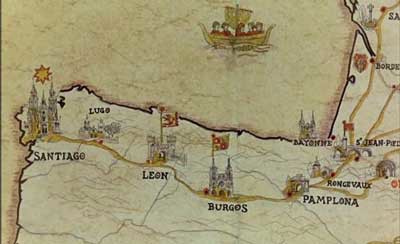 Entendemos por lírica medieval un conxunto de composicións poéticas  que comprende arredor de 1.680 textos profanos e 420 relixiosos. Estas composicións (cantigas) foron escritas nunha lingua común galego-portuguesa ao longo de máis de 150 anos, nun período que abrangue dende fins do século XII ata mediados do séculoXIV. Chegaron ata nós recollidas en enormes manuscritos (códices) que coñecemos co nome de cancioneiros.PeriodizaciónNos cancioneiros figura o nome dos trobadores, mais non aparece ningunha referencia á data de composición das cantigas nin á biografía dos autores.As cantigas máis antigas datan de fins do século XII, mais cómpre non esquecermos que todo o que conservamos é froito dunha literatura xa madurecida, que non puido xurdir da nada, e que deberon existir moitas cantigas anteriores á que hoxe consideramos "primeira" que, ao non seren recollidas nos cancioneiros, é imposible precisar a súa cronoloxía.Do mesmo xeito que sucedía cos inicios, un movemento literario non morre nun ano concreto: é precisa unha etapa de decadencia e de esmorecemento máis ou menos prolongada; etapa que en Portugal comezaría en 1325 coa morte de D. Dinís, e en Castela en 1284 coa morte de Afonso X.Así pois, entre os límites anteriores e posteriores hai cento cincuenta anos ao longo dos que desenvolven a súa actividade literaria uns 153 poetas.Autores e intérpretesOs autores e intérpretes de toda esta produción poética estaban divididos, segundo a súa categoría social, en tres grupos: trobadores, segreis e xograres.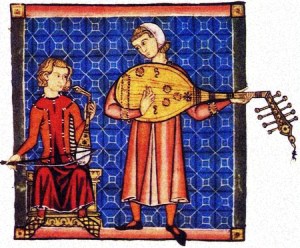 Os trobadores eran grandes señores da nobreza, mesmo reis, que entregaban aos xograres as súas composicións para que estes as interpretasen. Os máis  poderosos podían ter un xograr para o seu servizo exclusivo.Os segreis pertencían á pequena nobreza, á fidalguía, e interpretaban as súas propias composicións e cobraban por elas. Esta figura do segrel é exclusiva da nosa lírica, non existía na provenzal.Na escala máis baixa estaba o xograr que, en principio, era única e exclusivamente o intérprete das cantigas do trobador, mais nas cortes hispanas sabemos de xograres que interpretaban as súas propias composicións. Coñecemos o nome de máis de 150 autores de cantigas, pero de moitos ignoramos se eran trobadores, segreis ou xograres.Ademais destes intérpretes, destacaban tamén os menestreis, músicos profesionais que interpretaban a música das cantigas (non se coñece o nome de ningún deles) e as soldadeiras, mulleres que danzaban ou saltaban durante a interpretación das cantigas; tamén acompañaban os exércitos nas súas campañas militares (a máis coñecida e á que se lle teñen dedicado numerosas cantigas é María a Balteira).A tradición manuscritaA lírica medieval chegou a nós recollida en códices. Estes códices eran escritos á  man polos copistas e, moitos deles, ilustrados por verdadeiros artistas con preciosas miniaturas. Recibe o nome de tradición manuscrita o proceso de recollida e copiado das cantigas que levou a producir os cancioneiros que hoxe coñecemos.A lírica profana chegou ata nós unicamente en tres códices que foron copiados en épocas diferentes: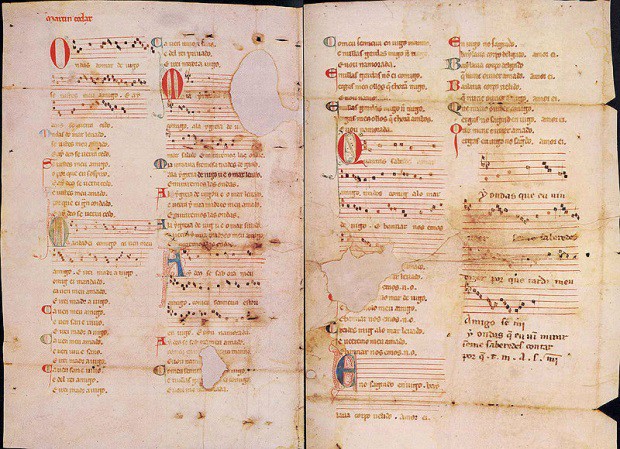 Cancioneiro da Ajuda (A), o máis antigo, atopado e conservado en Lisboa. Quedou sen rematar, xa que lle falta o nome dos trobadores, parte das miniaturas e a notación musical.Os outros dous, moito máis completos, son copias que mandou facer, a fins do século XV ou comezos do XVI, o humanista italiano Angelo Colocci:Cancioneiro da Biblioteca Nacional (B), actualmente está en Lisboa.Cancioneiro da Vaticana (V), permanece onde foi achado, na Biblioteca Apostólica Vaticana de Roma.Ademais destes tres cancioneiros, contamos con outros testemuños nos cales se recollen manifestacións de lírica medieval galego-portuguesa. Estes son:Pergamiño Vindel: escrito a finais do século XIII, con notación musical e no que  se conteñen as sete cantigas de amigo de Martín Codax. O nome de pergamiño Vindel foi posto na honra do descubridor deste testemuño, o bibliotecario Pedro Vindel.Fragmento Sharrer: fragmento dun cancioneiro hoxe perdido (datado no séculoXIII) no que se conteñen sete cantigas de amor do rei Don Dinís. Inclúe notación musical e foi descuberto por Harvey Leo Sharrer.Cancioneiro de Berkeley: manuscrito redactado a finais do século XVI e comezos do XVII, conservado na Universidade de Berkeley e que vén ser unha especie de "dobre" do Cancioneiro da Vaticana.Prema no seguinte enlace para seguir o proceso de elaboración dos manuscritos medievais.A músicaAs cantigas son poemas que están destinados ao canto, non á lectura, e, por tanto o trobador compuña letra e música. O feito de que o primeiro cancioneiro quedase sen rematar privounos de coñecer a música da nosa literatura medieval. No Cancioneiro da Ajuda, os copistas deixaron o espazo para facer a notación musical, pero non chegaron a escribila.Este espazo aparece só nos versos da primeira estrofa da cantiga, polo que temos que imaxinar que a melodía era a mesma para as restantes estrofas.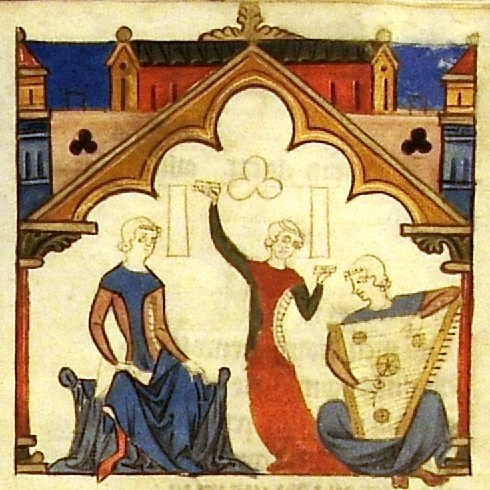 Unicamente se conservou a música de trece cantigas profanas atopadas en dúas follas soltas: seis de Martín Códax (Pergamiño Vindel) e sete de Don Dinís (Fragmento Sharrer).Pódeas escoitar premendo aquíO Cancioneiro da Biblioteca Nacional inclúe un texto coñecido como Poética Fragmentaria ou Arte de Trovar, que é un pequeno tratado sobre as características do bo trobar, tipos de cantigas, erros que deben evitar os trobadores etc. O seu anónimo autor clasifica as cantigas en tres grandes xéneros: cantigas de amor, cantigas de amigo e cantigas de escarnio e maldicir. As de amor e amigo teñen como tema común o amor, mentres que as de escarnio e maldicir son satíricas e burlescas.Cantigas de amorA cantiga de amor é o xénero máis vinculado á lírica provenzal, porque nel se realiza unha adaptación á sociedade, á mentalidade e á cultura galego-portuguesa da teoría do amor cortés creada pola cultura trobadoresca occitana, na que o poeta era o  vasalo da súa dama.CaracterísticasTrazos xerais:Temática amorosa. Influencia da cançó provenzal. Dirixida a unha muller e  posta en boca dun home.Aparición da palabra “senhor” ou unha variante desta, nos primeiros versos da composición.Pode ter a Deus e a outros personaxes como testemuñas.É importante o segredo amoroso. Non se sabe o nome da senhor.Existe unha louvanza dos trazos físicos (eloxio).O amor cortés é espiritual e non carnal.A dama da cantiga de amor era unha muller de clase alta e  considerada perfecta polo seu amador, que lle debía completa submisión.Temáticas: podemos dividir as cantigas de amor da seguinte maneira: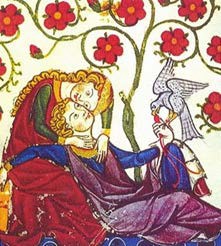 Louvanza da dama: descrición da dama, con abundantes hipérboles.Amor do poeta: confesión do seu amor á dama ou ben mediante un interlocutor.Reserva da dama: actitude da dama respecto ao poeta (desdén, ira, tomar represalias).Coita de amor: o namoramento é provocado pola visión da dona. Os ollos  serán o camiño da coita. As consecuencias poden ser: o pranto, a loucura, a morte, perda de sono, morte por amor.Formais:As cantigas constan dun número indeterminado de cobras ou estrofas, que na nosa lírica normalmente son tres ou catro, cada unha composta por un número variable de versos, chamados palavras.En canto á rima, pode ser:Macho: cando a última palabra do verso é aguda.Femia: cando a última palabra do verso é grave.Consonante: riman as vogais e as consoantes (máis común nas cantigas de amor).Asonante: riman só as vogais (máis común nas cantigas de amigo).Segundo a presenza ou ausencia de refrán na cantiga, temos:Cantigas de mestría: consideradas máis perfectas por respectaren o modelo provenzal. Carecen de refrán.Cantigas de refrán: consideradas máis imperfectas, nelas aparece un retrouso ou refrán ao final de cada cobra que pode estar constituído por un ou varios versos.Existen tamén outros recursos propios desta lírica medieval:O dobre: consiste na repetición dunha palabra ou dun grupo de palabras en lugares simétricos dentro da mesma estrofa.O mordobre: é unha variante do dobre e consiste na repetición simétrica dun mesmo lexema con variacións morfemáticas.A atafinda: é un procedemento de encadeamento de estrofas, de xeito que o verso final dunha completa o seu sentido co verso inicial da seguinte estrofa.A finda: son versos finais, a xeito de pequena estrofa, que serven de conclusión ou remate da cantiga[Pode consultar o anexo literario para atopar máis información sobre a métrica].Cantigas de amigoAs cantigas de amigo son a produción máis característica da poesía galega medieval. Trátase dun desenvolvemento autóctono dunha poesía popular de caracter feminino, que estivo en voga en Europa durante a Idade Media. Desa tradición proveñen tamén as kharxas mozárabes, escritas nos séculos X e XI e con características comúns coas cantigas: nelas fala unha muller, que se laia pola ausencia do seu amado.O que diferenza a cantiga de amigo galego-portuguesa desoutra lírica popular é que a nosa alcanzou categoría de arte, por mor da estilización á que a someteron os primeiros poetas na corte compostelá.CaracterísticasTrazos xerais:Na cantiga de amigo a protagonista era unha "dona virgo", solteira, que vive baixo a tutela da súa nai. Nestas composicións a voz poética está posta en boca da muller que se lamenta da ausencia do amigo...Con frecuencia está apostrofada: a moza diríxese a unha confidente que pode ser a súa nai, irmá, amigas, ou elementos da natureza que aparecen personificados.Sempre contén refrán e a palabra amigo.Distínguense varios subxéneros: barcarolas ou mariñas, bailadas, pastorelas e albas.Formais:Os recursos compositivos máis característicos da cantiga de amigo son:O refrán: é a repetición regular dun ou máis versos, case sempre ao final de cada estrofa. Concreta o estado de ánimo da muller ou o tema da cantiga.O paralelismo: é un procedemento de repetición mediante o cal os versos dunha estrofa volven aparecer no seguinte con escasas diferenzas.O leixaprén: é un recurso que consiste en coller o segundo verso da primeira estrofa e usalo como primeiro verso da terceira; o segundo da segunda, como primeiro da cuarta; o segundo da terceira, como primeiro da quinta; e así sucesivamente.Cantigas de escarnio e maldicirBaseadas no sirventés provenzal, no que se satirizaban aspectos políticos, morais ou relixiosos e persoais da sociedade do momento.ClasificaciónFormalmente:Cantigas de escarnio: aquelas que utilizan o equívoco, as metáforas e o dobre sentido.Cantigas de maldicir: aquelas nas que non hai dobre sentido.Tematicamente:Sátira política e militar: trátanse acontecementos daquel tempo, como a covardía dos nobres cristiáns na guerra contra os mouros de Granada ou o conflito sucesorio polo trono portugués entre Sancho II e o Conde de Boulogne.Sátira Social: ridiculízanse diferentes estamentos ou clases sociais, fundamentalmente os infanzóns (fidalguía).Sátira de costumes: incluiremos aquelas cantigas nas que se fai burla da crenza en agoiros e na astroloxía.Sátira sexual: trátase de críticas protagonizadas por soldadeiras, cregos, monxas e homosexuais.Sátira literaria: a burla sobre os tópicos da cantiga de amor e sobre a falta de habilidade versificatoria e musical de certos xograres.Sátira moral e relixiosa: a temática deste grupo de poemas é seria e amarga; reflexionan acerca dos vicios máis estendidos da época.Metricamente: poden ser de mestría ou de refrán.[Pode consultar unha selección deste tipo de cantigas na Biblioteca Virtual Galega.]Actividades propostasS1. Cite os tres tipos de cantigas que coñeza e diga as súas características principais.S2.  Quen foron os principais compositores e intérpretes das cantigas?S3.  Lea a seguinte Cantiga e responda despois as cuestións:–   Que tipo de cantiga é, de amor ou de amigo? Xustifique a súa resposta.–   Sinale nela o refrán, a atafinda e máis a finda.S4.  Sinale as principais diferenzas entre as cantigas de amor e as de amigo.S5.  Lea a seguinte cantiga e responda despois as cuestións que se lle presentan.–	Quen “canta” ou fala na cantiga?Con quen fala?Que palabra clave se utiliza na cantiga que permite a súa clasificación?Cal é o estado de ánimo da persoa que fala? Por que?Que marco físico encadra a cantiga?É un lugar interior ou exterior, aberto ou pechado?Que versos se repiten na composición?A disposición destes versos que se repiten recibe algún nome especial?Ante que tipo de estrofas estamos atendendo á súa estrutura rítmica?Estamos diante dunha cantiga de mestría ou dunha cantiga de refrán?  Se ten refrán, localíceo.S6.  Sinale nos seguintes fragmentos de dúas cantigas o dobre e o mordobre:Cantigas de Santa MaríaO cancioneiro relixioso galego-portugués está constituído polas 427 composicións contidas nas Cantigas de Santa María. Como xénero literario en latín, as coleccións de milagres teñen a súa orixe no século VI, mais é no século XI cando a Igrexa potencia o culto a María como protectora dos cabaleiros que marchan ás Cruzadas. No século XIII, o grande pulo que recibe a predicación vai producir un enorme florecemento do xénero, mais agora escrito xa nas diversas linguas romances.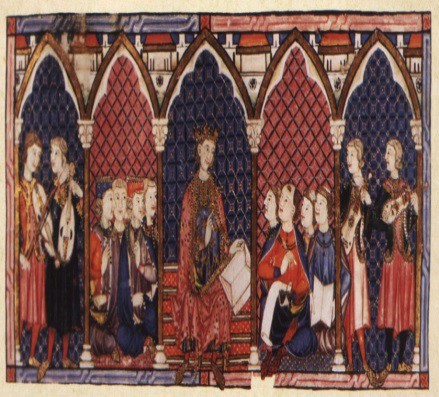 Estas coleccións tiñan, ademais da intención relixiosa, un fin propagandístico, o de potenciar a devoción de determinados santuarios. Nesta tradición europea enmárcanse as Cantigas de Santa María, ao carón dos Miracles de Notre Dame, de Gautier de Coincy ou os Milagros de Nuestra Señora, de Gonzalo de Berceo.AutoríaO proceso de elaboración das Cantigas de Sta. María quedou plasmado nos propios códices. A descrición do proceso de elaboración destas cantigas aparece na 2ª miniatura do códice de Toledo: no centro, Afonso X sentado con dous clérigos ao seu carón, un deles le un manuscrito, o outro semella conversar co monarca; nos laterais, dous grupos tamén de clérigos, un compón música e outro traduce ou copia manuscritos.As Cantigas de Santa María son, pois, un labor de equipo, o froito dun traballo colectivo coordinado e dirixido por Afonso X. O feito de que tradicionalmente se falase delas como obra de Afonso X é consecuencia do concepto medieval da autoría: para  o home da Idade Media Deus era o autor da Biblia porque el a inspirara e, de igual forma, Afonso X era o autor das Cantigas de Santa María.Estrutura e clasificaciónTradicionalmente clasifícanse as cantigas en dous grupos:Cantigas líricas: parte delas foron compostos para seren cantados na igrexa, formando parte da liturxia.Cantigas narrativas ou miragres: este tipo de cantigas relatan un milagre da Virxe con clara intención didáctica.Consulte o manuscrito das Cantigas de Santa María no Arquivo da Biblioteca Dixital Hispánica.A prosa na Idade MediaA actividade literaria en lingua romance da Baixa Idade Media foi eminentemente lírica. As obras en prosa ou son traducións de obras escritas en francés ou castelán ou teñen un escaso valor literario.Pódense establecer dous períodos na produción en prosa: o da prosa galego- portuguesa que inclúe os textos da etapa aínda común (século XIII e parte do XIV) e o da prosa galega diferenciada da prosa portuguesa (finais do século XIV e século XV).Prosa galego-portuguesaAs primeiras obras en prosa da nosa literatura son relatos cabaleirescos do ciclo artúrico e bretón. Posteriormente adquiriu importancia o cultivo de temas históricos.A narrativa do ciclo artúricoA difusión dos relatos cabaleirescos do ciclo artúrico na Idade Media foi enorme en toda Europa, chegando á Península a finais do século XII. En galego-portugués foi cultivado, a partir de obras francesas, o ciclo coñecido como Demanda do Santo Graal, no que os feitos cabaleirescos e os enredos amorosos aparecen subordinados por unha intencionalidade relixiosa. Compoñen o ciclo as seguintes obras:O libro de Xosé de Arimatea, onde se narra a orixe e significado do Santo Graal e o seu traslado de Xerusalén a Bretaña.O libro de Merlín, que conta as profecías do mago Merlín.O libro de A demanda do Santo Graal, que narra as aventuras dos cabaleiros da Táboa Redonda á procura do Graal.Textos historiográficosRelatos históricos que adoitan introducir relatos fantásticos e lendarios; desempeñan unha función propagandística ao servicio do poder. Os libros máis destacados desta tendencia son a Crónica Geral Galega (tradución galega da Crónica General e da Crónica de Castilla de Afonso X) e a General Estoria (tamén tradución da obra homónima do devandito monarca).Prosa galegaOs textos propiamente galegos clasifícanse en tres grupos:Narrativa do ciclo troiano: a Crónica Troiana e a Historia Troiana, que derivan da tradución castelá do Roman de Troie de Benoît de Sainte-Maure.Haxiografías: só se conservan os Miragres de Santiago (s. XV).Historiografías: a Crónica Galega (1404) e a Crónica de Santa María de Iria(segunda metade do século XV).Os Séculos EscurosO galego-portugués, común a Galicia e Portugal, tivo séculos de existencia plena como lingua nativa dunha comunidade lingüística do noroeste da Península Ibérica. Mais as derrotas que os nobres galegos sufriran a finais do século XIV e principios do XV provocaron a asimiliación da nobreza galega e a dominación castelá, levando á desaparición pública, oficial, literaria e relixiosa do galego como lingua de cultura ata o século XVIII, para uns, e mesmo até o XIX, para outros. Son os chamados Séculos Escuros. O portugués, pola contra, desenvolveuse libremente polo feito de Portugal ter sido o único territorio peninsular que quedou fóra do dominio político do Reino de Castela e do dominio lingüístico do castelán.Adoita darse como inicio desta etapa a data na que o mariscal Pardo de Cela foi decapitado, en Mondoñedo, no ano 1483. Ata ese momento a redacción documental exercíase en galego, porén desde finais do séc. XV é dificilísimo atopar este tipo de textos escritos na nosa lingua.O certo é que o século XV, co final de Idade Media e o comezo da Idade Moderna, supón o final de toda unha época esplendorosa e o inicio dun longo período de prostración para o noso idioma, reducido apenas ao uso rural, pois son escasísimas as mostras literarias en galego deste período.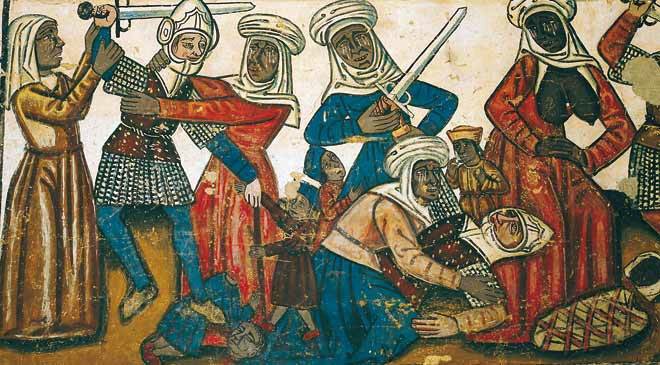 Perdida a memoria do pasado esplendor literario, sen noticias da importancia política pretérita de Galicia, acosado por unha fama negativa e antigalega, o pobo galego seguiu a falar a súa lingua, aínda que con progresivo auto-odio, centrándose en aspectos folclóricos e festivos, o que proporcionou unha rica literatura oral (cancionciñas paralelísticas, vilancicos de Nadal, composicións de circunstancias...) e algunhas mostras de poesía culta.LíricaDende a morte en 1354 do fillo de D. Dinís, D. Pedro Conde de Barcelos, derradeira figura da escola trobadoresca galego-portuguesa, a nosa lírica medieval inicia un período de decadencia ata a súa extinción no século XV. Xorden neste momento dúas escolas que constitúen os epígonos, as mostras finais do noso lirismo trobadoresco.A escola galego-castelá, recollida no Cancioneiro de Baena e desenvolvida durante o século XV e comezos do XVI.A escola castelá-portuguesa, recollida no Cancioneiro Geral de García de Resende, en pleno século XVI.O galego-portugués vai deixando o seu posto ao castelán, no primeiro caso, e ao portugués, no segundo caso. Poetas como o Arcediago de Toro ou Macías o Namorado significan o final dunha escola e dunha xeira histórica.Do século XVI e principios do XVII consérvanse tres sonetos de estilo renacentista:O “Soneto de Monterrei” (c. 1530).“Soneto con falda”, de Gómez Tonel e Respice finem, de Vázquez Neira, incluídos ambos no libro Relación de las Exequias de la Reina Doña Margarita de Austria (1612).Do século XVII consérvanse as Décimas ao Apóstolo Santiago (1617), de Martín Torrado. E de finais deste século tamén nove romances de estilo barroco, presentados ao concurso das Festas Minervais do ano 1697.Do século XVIII consérvase o Coloquio de los 24 rústicos, de Martín Sarmiento.TeatroConsérvase o Entremés famoso sobre a pesca no río Miño, de Gabriel Feixó de Araúxo (1691), pequena peza teatral escrita en galego e portugués sobre os problemas fronteirizos derivados das artes de pesca practicadas polos habitantes dun e doutro lado do Miño.Aínda así, non poderemos falar de literatura galega propriamente dita nos séculos XVI, XVII e XVIII, e de aí a caracterización como séculos escuros, especialmente os dous primeiros, coincidentes co Renacemento e o Barroco na cultura do resto do Estado e de Portugal.A Ilustración galega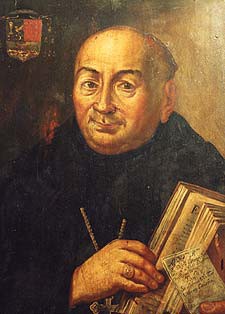 Xa no século XVIII o ambiente intelectual que se corresponde co racionalismo da Ilustración ten en Galicia manifestacións importantísimas de preocupación polo coñecemento empírico da realidade propia ou na contribución á loita contra os prexuízos de todo tipo, entre eles os existentes contra Galicia e os galegos en España. Os nomes de Feixoo, Sarmiento, padre Sobreira, Xosé Cornide e Saavedra... ilustran sobre a importancia do ensaio filosófico, lingüístico, económico, naturalista... neste momento.Non hai dúbida de que o labor dos ilustrados vai preparar o camiño ao noso rexurdir literario no século XIX.[Lembre que xa se falou deles e do seu labor en prol do galego na unidade 9 deste mesmo módulo 3; pode revisar eses contidos para completar a súa visión deste momento da literatura e da lingua galega].Actividade propostaSuxerímoslle que vexa o seguinte vídeo da serie Historias de Galicia da RTVG, titulado : “Lingua de reis, lingua do pobo”, no que se fai un breve percorrido por aqueles fitos máis relevantes da historia da lingua galega.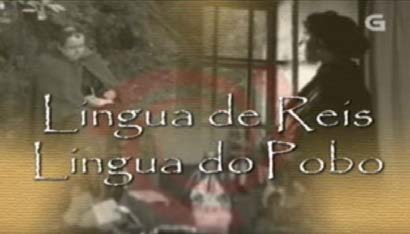 Actividades propostasS7.  Que son os Séculos Escuros, que período cronolóxico abranguen e cal é a  súa causa?S8. Cite os nomes dos ilustrados galegos e as súas reivindicacións máis salientables en prol da defensa da nosa lingua.Precursores e RexurdimentoO Rexurdimento é o movemento de recuperación da lingua, da cultura e da literatura galegas que se produce ao longo do século XIX. [Novamente, remitímolo aos contidos desenvolvidos na unidade 9 “Lingua e sociedade” deste mesmo módulo].Os escritores relacionados co movemento provincialista forman un grupo que se denomina os precursores ou prerrexurdimento.A poesía era o único xénero cultivado e entre estes poetas destacaron:Nicomedes Pastor Díaz (1811-1963), Alborada (escrita probablemente en 1828) e Égloga de Belmiro e Benigno, poemas que converten o viveirense nun dos primeiros cultivadores da lírica galega do século XIX.Xoán Manuel Pintos (1811-1876), autor que fai unha atinada defensa do  galego no seu libro A gaita gallega (1853).Francisco Añón (1812-1861), que publicou poemas de contido costumista e patriótico.Antonio Benito Fandiño (1779-1831), compuxo A casamenteira (1812), que pasará a formar parte da historia da nosa literatura por ser a primeira peza dramática que conservamos do século XIX.O labor cultural deste grupo de precursores será recollido por unha xeración posterior de mozos e mozas que se declaran os seus herdeiros e que toman o ano 1846 (Levantamento de Solís) como o seu punto de referencia.No ano 1863 aparece o libro de Rosalía de Castro Cantares gallegos e tradicionalmente considerase esta data como o inicio do Rexurdimento pleno.Rexurdimento plenoAs características principais deste movemento son as seguintes:Carencia dunha tradición literaria culta, porque os autores do XIX descoñecían a literatura medieval.Reivindicación do carácter diferenciado de Galicia. Esta idea leva os intelectuais a procuraren a historia, tradicións e lingua do país.Predominio da lírica, xénero que ocupou unha posición hexemónica tanto en cantidade coma en calidade.A produción literaria increméntase notablemente a partir do ano 1875 coa aparición de numerosas publicacións periódicas, o que fai que a prensa da época desempeñe un importante papel no Rexurdimento literario. Tamén tiveron repercusión os certames literarios, entre os que destacaremos os Xogos Florais de Tui do ano 1891 nos que salientou como orador Manuel Murguía e que supuxo un fito histórico do emprego do galego como lingua pública en usos formais.A lírica é o xénero literario máis importante do Rexurdimento e os tres grandes poetas da época son Rosalía de Castro, Manuel Curros Enríquez e Eduardo Pondal.Rosalía de CastroA poesía de Rosalía de Castro, malia a crenza popular, non se axustaba ao ideal da literatura feminina; a súa orixinalidade motivou a incomprensión da crítica do seu tempo; Rosalía viviu afastada dos cenáculos literarios nos que se xestaba a fama momentánea. A soidade e o silencio foron unha constante na súa vida. Aínda que cultivou a novela, son os seus versos os que a converten nunha escritora universal, que transcende o seu tempo e o seu país. Ela mesma era consciente da estrañeza que producía a súa poesía, de temática existencial, na que se cuestionaba o sentido da vida, o silencio de Deus, a inxustiza social, os problemas dunhas xentes que tiñan que emigrar para gañar a vida. Non era esa a poesía «feminina», non era así como a sociedade e os críticos pensaban que tiñan que escribir as mulleres. E Rosalía interrógase cun punto de ironía sobre a súa propia condición:Cantares gallegosPublicouse este poemario, primeiro libro escrito integramente en galego, o día 17 de maio de 1863, data considerada como o inicio do Rexurdimento pleno e a consagración do galego como lingua literaria. Cen anos despois, o 17 de maio foi instituído como data anual para a celebración do Día das Letras Galegas.Para entender ben este libro é necesario considerar factores como o coñecemento que tiña a autora da música e da fala populares, aprendidas nos seus primeiros anos de estadía na aldea.A súa publicación é froito do clima europeo da época de reivindicación das culturas autóctonas, propiciado polo Romanticismo. O éxito de Cantares gallegos foi grande e inmediato, dentro e fóra de Galicia.O libro consta de trinta e cinco poemas, cun prólogo e un epílogo que lle prestan carácter unitario e circular. No prólogo convídase a cantar á “meniña gaiteira”, e no epílogo esta dá por rematado o seu labor. Nos poemas vanse alternando as voces, aparecendo sucesivos personaxes que conforman un abano da sociedade galega da época. Estes poemas teñen a súa inspiración nas formas da literatura popular tradicional e neles predominan os versos de arte menor (oito sílabas ou menos) e a rima asonante (repetición dos sons vocálicos).En canto á temática, os poemas pódense agrupar nos seguintes apartados:Poemas costumistas. Teñen carácter descritivo e narrativo. Utilizan o humor como recurso e neles faise unha descrición dos costumes, das crenzas, das romarías etc. Fai unha defensa da cultura popular galega. Pertencen a este grupo poemas como “Un repoludo gaiteiro”.Poemas amorosos. Preséntanse como diálogos ou monólogos de namorados.Poemas intimistas. A escritora amósase máis intimamente a través das súas lembranzas persoais e das súas vivencias. Destacan “Campanas de  Bastabales” e “Cómo chove miudiño”.Poemas político-sociais. Aparece o espírito reivindicativo de Rosalía: o drama  da emigración, a miseria dos campesiños, a soidade da muller e a marxinación na que vive Galicia. Por exemplo, poemas como “Adiós ríos, adiós fontes”, “Airiños, airiños, aires”, “Castellanos de Castilla” etc.Follas novasFoi publicado no ano 1880, pero a maioría dos poemas que nel aparecen foron compostos entre os anos 1868 e 1869, durante a estadía da escritora en Castela.Os poemas deste libro teñen un carácter filosófico e subxectivo, supoñen unha reflexión pesimista e angustiada sobre a existencia, e neles a autora esfórzase por vencellar os aspectos persoais cos sociais. Aparecen símbolos con carácter alegórico, como a “negra sombra”, que simboliza unha vivencia íntima.Se Cantares gallegos supuxo a consagración do galego como lingua literaria, con Follas novas evidenciouse a capacidade do idioma para desenvolver calquera temática. Tamén a versificación é máis complexa e innovadora.Propoñémoslle a visualización do video sobre o poema de Rosalía de Castro Negra sombra versionado por Luz Casal e Carlos Núñez.Obra galega en prosaÉ moito menos importante que a súa obra poética. Consérvanse tres testemuñas:O “Prólogo” de Cantares gallegos, no que dá a coñecer as súas intencións que son as de defender a lingua e atacar os que se comportan inxustamente con Galicia.“Dúas palabras da autora” en Follas novas que serve de prólogo.O relato Conto gallego, que apareceu postumamente, no ano 1923, e que ten carácter popular e costumista.Rosalía converteuse na voz dun pobo que perdera a súa voz. Non é pois estraño que en Galicia a súa figura alcanzara unha dimensión mítica, de alma mater dun pobo que se sente identificado e representado por ela.Actividades propostasS9.  Cal foi o significado do Rexurdimento no panorama da nosa literatura?S10. Lea con atención o “Campanas de Bastabales” do libro Cantares gallegos de Rosalía de Castro:A quen se dirixe a voz poética nas dúas primeiras estrofas?Que pensa a autora dos sons que escoita e que sentimentos lle provocan?Nas estrofas terceira e cuarta do corpo do poema, a autora explica a razón deses sentimentos, cal é?Nas dúas primeiras estrofas atopamos unha personificación, en que consiste?Ademais, as campás son utilizadas como un símbolo, que cre vostede que simbolizan?Manuel Curros EnriquezManuel Curros gozou en vida de gran popularidade. A súa dedicación ao xornalismo, os diversos avatares e conflitos da súa vida, a súa ideoloxía e o tomar  partido sempre a favor da liberdade contribuíron a isto. Mais tamén o carácter da súa poesía, plasmando os costumes populares, as penurias do vivir labrego e denunciando as diversas formas de tiranía, lle valeron esa fama popular da que Curros gozou, chegando a ser homenaxeado varias veces como poeta civil.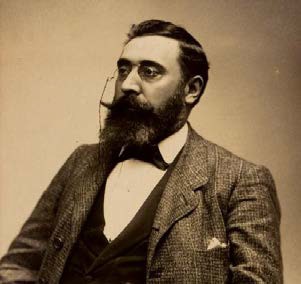 Na súa poesía censura todo aquilo que non se adapte aos seus principios. O poeta é para Curros conciencia e guía da sociedade, seguindo os preceptos románticos, e por iso pide aos poetas que rompan as liras (símbolo da poesía):Aires da miña terra (1880)Foi o libro galego máis lido do seu tempo. Obra aliada coa causa dos oprimidos dende unha posición galeguista, progresista e republicana. Nela pódense atopar tres liñas temáticas:A social: é a que predomina no poemario; escribe poemas comprometidos nos que denuncia a miseria e a marxinación do pobo galego e manifesta o seu posicionamento, como persoa e como poeta, na loita contra a inxustiza. Ton anticlerical.A intimista: poemas nos que cultiva un lirismo íntimo e subxectivo.A costumista: temática á que corresponden os tres poemas premiados no certame de Ourense de 1877: “Unha boda en Einibó”, “A Virxe de Cristal” e “O gueiteiro”.Eduardo PondalEra considerado polos rexionalistas o poeta oficial de Galicia. O seu primeiro poema en galego é Campana de Anllóns (1862). No ano 1877 publica Rumores de los pinos, poemario bilingüe que vai ser reelaborado e mellorado polo autor no posterior Queixumes dos pinos (1886). Ademais destes libros pasou toda a súa vida traballando na composición dun longo poema épico titulado Os Eoas que non chegou a rematar, no que relata o descubrimento de América, inspirado no poema Os Lusiadas do poeta portugués Camões.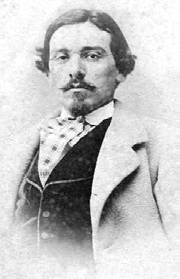 Na obra poética de Eduardo Pondal distinguiremos dous grupos temáticos: a poesía cívica e a poesía lírica.A poesía cívicaProcura a creación dunha mitoloxía que lle devolva ao pobo galego a conciencia da súa identidade como nación. Os elementos básicos desta poesía patriótica de Pondal son: o celtismo, o helenismo e o bardismo.O celtismo: influído por historiadores como Manuel Murguía, que buscan as orixes da nación galega no seu pasado celta o que lle outorgaría ao pobo un carácter propio baseado no amor á terra, no lirismo e na capacidade de resistencia.O helenismo: os heroes pondalianos amosan unha virilidade e uns valores éticos propios dos heroes da Grecia clásica.O bardismo: o poeta ten que converterse en guía do pobo escravizado; o poeta é o bardo que conducirá ao pobo.A poesía líricaPondal cultivou tamén unha poesía lírica que ten como obxectos poéticos a natureza  e a muller.A natureza: unha paisaxe áspera, representada polas gándaras, os toxos, as uces, os piñeiros, as forzas da natureza, os animais salvaxes...A muller ten unha presenza variada e contraditoria: unhas veces preséntaa idealizada e como un obxecto de culto, é a heroína guerreira, a fada, a serea...; outras, a muller é considerada como a presa do home (un obxecto sexual), e retrátase unha virilidade primitiva e machista.En 1890 o músico Pascual Veiga pediralle unha letra para unha obra que pretendía presentar a un certame na Coruña. Eduardo Pondal compón para a ocasión o poema "Os pinos", cuxas dúas primeiras estrofas formarán parte da letra da melodía. En  1907 a composición de Veiga estrearase na Habana e será considerada, dende  entón, Himno de Galicia. En 1981 legalizarase como himno oficial polo Estatuto de Galicia.Actividades propostasS11.	Lea o seguinte poema de Eduardo Pondal:Quen fala no poema é a voz do bardo? Explique o significado que ten para Pondal esta figura.A quen se dirixen as palabras do bardo? Que é o que piden as palabras do bardo?Na primeira estrofa o poeta insta á acción apoiando as súas palabras no exemplo dun pobo antigo. Que pobo é este?Na segunda estrofa contrapóñense dúas actitudes para acadar “os nobres empeños”. Cal sería a actitude ineficaz ou negativa? Cal sería a actitude positiva?Na terceira estrofa hai tamén unha oposición de ideas entre “forte” e “servo”. Quen é forte? Quen é servo?Escriba unha frase na que exprese o tema deste poema.S12.   Escriba os trazos fundamentais dos tres grandes poetas do Rexurdimento.S13.  No seguinte enderezo web pode facer un sinxelo test sobre educación literaria   en galego.http://www.ogalego.eu/exercicios_de_lingua/exercicios/test.htmA prosa de ficciónFoi moito menos cultivada, en parte porque a escasa formación do hábito lector en galego determina a preferencia polas formas líricas, máis breves, que poden aparecer con facilidade nas páxinas dos xornais; en parte tamén pola crenza instalada no seo da sociedade da época de que o galego resultaba unha lingua particularmente idónea para a poesía.Destacan os seguintes autores e obras:Marcial Valladares Núñez : Maxina ou a filla espúrea (1880).Antonio López Ferreiro: A tecedeira de Bonaval (1895), O castelo de Pambre(1895) e O niño de pombas (1905).Historia de la literatura castellanaEdad MediaLa época que conocemos como Edad Media es un amplio período de mil años que comienza con la caída del Imperio Romano (siglo V)  y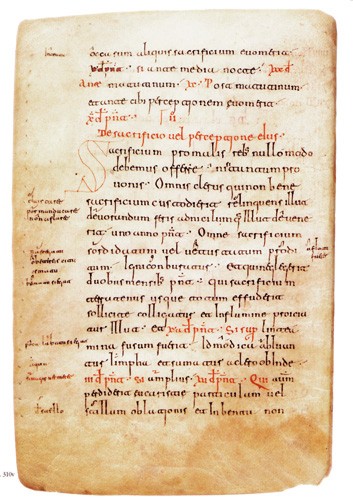 acaba a finales del siglo XV (descubrimiento de América y conquista del reino de Granada). Durante estos años se producen en la península dos acontecimientos fundamentales: la gestación del castellano y el nacimiento de las literaturas hispánicas. El inicio de la literatura en lenguas romances se produce entre los siglos X y XI.Los primeros testimonios escritos en lengua romance hispánica son las Glosas Emilianenses y Glosas Silenses (explicación o comentario de un texto difícil  de entender. Emilianenses por el monasterio de San Millán de la Cogolla; Silenses por el de  Santo  Domingo de Silos.) A partir de este momento, aparecepoco a poco la literatura escrita en todas las lenguas peninsulares.La literatura hispánica desarrolla dos tendencias durante la Edad Media:Una literatura de carácter popular como las jarchas, los cantares de gesta (siglos XII y XIII) o los romances (siglo XV).Una literatura de carácter culto, escrita con ánimo de enseñar, como las obras del mester de clerecía (siglos XIII-XIV), los cuentos de don Juan Manuel (sigloXIV) o las composiciones de los poetas cultos del siglo XV.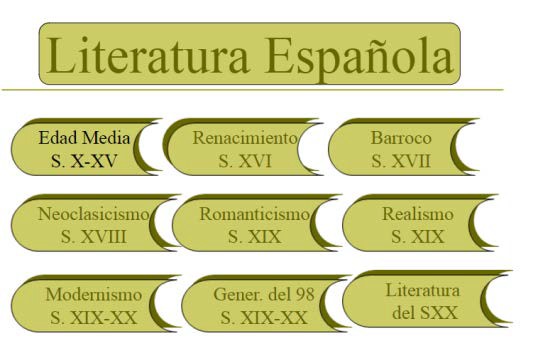 CaracterísticasLa literatura fue el reflejo de la sociedad medieval y de su mentalidad. Las principales características de la literatura medieval son:La importancia de la transmisión oral: gran parte de la literatura se difundía mediante la recitación, dado que la población era analfabeta en su mayoría.El carácter anónimo de sus autores: al principio la literatura surge de la colectividad y luego va siendo modificada por los juglares o quienes la transmiten.La finalidad didáctica o moralizante: la influencia religiosa determina que, en muchos casos, la literatura se utilice para influir en los oyentes. Otras veces, la literatura sirve de propaganda de los valores de un rey o de un pueblo, como ocurrirá con los cantares de gesta.El uso del verso: hasta bien entrada la Edad Media (siglo XIV), el verso será el modo usual de escribir, dada su facilidad para la recitación.La poesía lírica tradicionalLa poesía lírica surge como algo natural en la vida de los pueblos, porque está ligada al canto. Estas composiciones se cantaban en los distintos actos de la vida: canciones de romería, de siega, de boda... El tema más frecuente en todas ellas es el amor.CaracterísticasAunque en cada zona de la península esta poesía de tema amoroso presenta sus particularidades, todas ellas comparten las siguientes coincidencias:Contenido: la enamorada se lamenta por la pérdida, ausencia o tardanza del amado.Confidente: la muchacha expresa sus lamentos de amor a algo o a alguien: la madre, la hermana, la amiga, las olas del mar, las flores del campo, etc.Motivos comunes: suelen aparecen situaciones o motivos relacionados con el amor o el encuentro amoroso: el río y las fiestas, como lugar o momento para el encuentro amoroso; la cinta, como símbolo de virginidad, etc.Estructura métrica: las canciones se suelen adaptar a la estructura zejelesca o a la estructura paralelística.Principales manifestacionesLírica arábigo-andaluza (siglos IX-X): jarcha, cancioncilla en lengua mozárabe que se incluía al final de poemas cultos, escritos en árabe o hebreo, llamados moaxajas. Las jarchas son las composiciones líricas más antiguas que se conocen y pudieron haber sido compuestas hacia el siglo X.Lírica gallego-portuguesa (siglos XIII-XIV): las cantigas de amigo comparten con las jarchas y los villancicos castellanos el estar puestas en boca de una mujer que se lamenta por la ausencia de su amado (vid. historia de la literatura gallega de esta misma unidad).Lírica tradicional castellana (siglo XV): la composición más representativa es el villancico de amigo que contiene el mismo tema y contenido que las jarchas y las cantigas de amigo y se desarrolla, normalmente, en estructura zejelesca, aunque también puede aparecer glosado en estructura paralelística.Lírica catalano-provenzal (siglo XII-XIII): poesía refinada, cantada por los trovadores en los palacios y casas señoriales para distraer a los grandes señores. Con composiciones sobre el amor cortés; los dos subgéneros básicos de la lírica provenzal son la cançó (de tema amoroso) y el sirventés (de caracter burlesco o satírico). La influencia de la lírica provenzal se acusa en las cantigas de amor y  de escarnio galaico-portuguesas (vid. historia de la literatura gallega).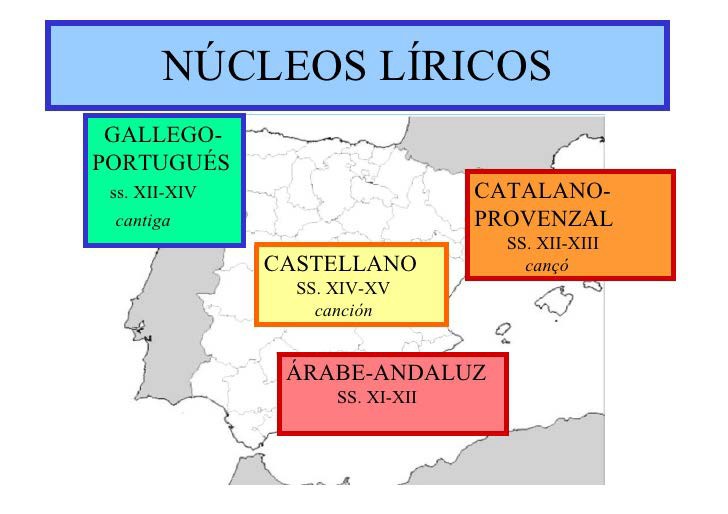 Poesía narrativa medievalLa narrativa medieval se compone de textos en verso de tipo popular ─cantares de gesta y romances─, textos en verso de carácter culto ─obras del mester de clerecía─ y textos en prosa ─colecciones de cuentos─.El mester de juglaría, la épica castellana y el Cantar de mio CidLa poesía épica se encuadra dentro del mester de juglaría, oficio de juglares, quienes recitaban de memoria las composiciones en las plazas de los pueblos y ciudades, en los castillos o en las estancias de la corte, a cambio de un pago por sus servicios. Sabían danzar, tocar instrumentos, recitar y realizar ejercicios acrobáticos y circenses.     La obra más famosa es el Poema del  Mio Cid, del siglo XII.El protagonista es un personaje histórico, Rodrigo Díaz de Vivar (1040-1099),  conocido con el sobrenombre del Cid Campeador, un infanzón castellano, miembro de la baja nobleza, que gracias a su esfuerzo, su perseverancia y su valentía logra ascender socialmente y llega a convertirse en señor de Valencia. En el cantar, el Cid se desenvuelve en un mundo injusto que lo castiga una y otra vez, poniendo en tela de juicio su honor.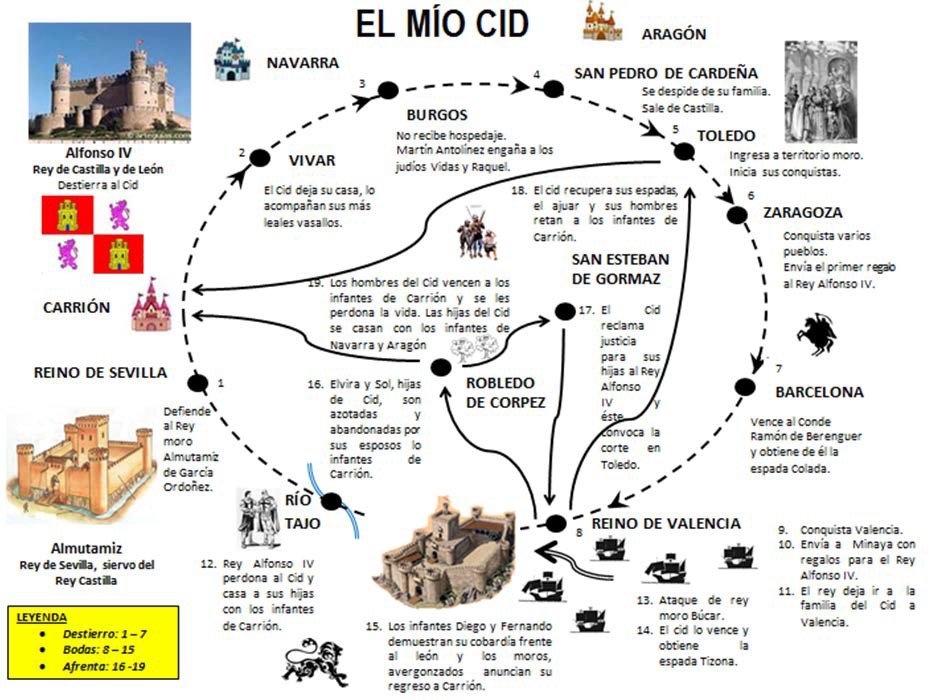 CaracterísticasCarácter anónimo, el manuscrito que se conserva está firmado por Per Abbat,  su copista en el siglo XIV.La métrica es irregular: versos de arte mayor agrupados en tiradas de distinta extensión y con rima asonante.Uso de motivos y fórmulas fijas: epítetos épicos.Está dividido en tres partes:Cantar del destierro: narra cómo el Cid es desterrado.Cantar de las bodas: los infantes de Carrión se casan con las hijas del Cid, doña Elvira y doña Sol.Cantar de la afrenta de Corpes: los infantes de Carrión humillan a las hijas del Cid, quien pide justicia al rey y la obtiene.Los temas son la recuperación del honor perdido y la lucha de religiones durante la Reconquista.Los personajes se caracterizan por la profundidad psicológica y el realismo.Actividades propuestasS14.	Comente el siguiente fragmento de el Cantar de mio Cid:Resuma lo que se narra en los versos que acaba de leer.Defina el género al que pertenecen.Divida el texto en tres partes indicando los versos de cada una.¿Cómo es, a grandes rasgos, la métrica del poema?El romanceroEl romance es una composición poética de carácter épico-narrativo nacida para ser cantada, formada por versos octosílabos con rima asonante en los pares y cuyo  origen se encuentra en los cantares de gesta. El interés por estos, con el paso del tiempo, fue decayendo y sus fragmentos más atrayentes fueron transformados en romance mediante la ruptura de cada uno de los versos de aquel en dos partes para formar los versos del romance.Los romances más antiguos son de finales del siglo XIV y, principalmente, del sigloXV. Se llaman romances viejos y pertenecen a la literatura popular y tradicional con todas sus características: transmisión oral, anonimia, variantes, etc. Llamamos Romancero viejo al conjunto de romances anónimos medievales cuyo auge  acontece en el siglo XV, para diferenciarlo del Romancero nuevo, que componen los grandes poetas de los siglos XVI y XVII (Cervantes, Lope de Vega, Góngora, Quevedo), seducidos por esta forma métrica.El romance es una composición creada por la colectividad, por lo que su autor es anónimo y constituye también la razón de que existan múltiples versiones de un mismo romance.Los romances presentan rasgos de estilo propios de la tradición oral:Uso de arcaísmos.Alusión a los oyentes.Utilización del fragmentarismo o truncamiento: la acción se interrumpe al final, dejando el desenlace a la imaginación del oyente o lector.Variedad en las formas verbales, mediante la aparición de distintos tiempos en un mismo romance.Uso de fórmulas para expresar sentimientos, circunstancias espaciales y temporales, etc.Lenguaje sencillo y con gran capacidad de sugerencia.Uso de repeticiones, paralelismos y aliteraciones.El mester de clerecíaLa otra escuela poética existente en la Edad Media fue el mester de clerecía (oficio de clérigos). Fue creada en el siglo XIII por algunos autores cultos, normalmente monjes.CaracterísticasObjetivo moralizante y didáctico (predominan los temas religiosos e históricos).Métrica regular. La cuaderna vía: estrofas de cuatro versos alejandrinos (14 sílabas) con rima consonante, divididos en dos hemistiquios por una cesura central.Sobresalen dos autores: Gonzalo de Berceo (siglo XIII) y Juan Ruíz, Arcipreste de Hita (siglo XIV).Gonzalo de Berceo (finales del siglo XII-mediados del XIII)Los Milagros de Nuestra Señora es la obra más importante de Gonzalo de Berceo cuya estructura es:Introducción alegórica en la que el autor se presenta a sí mismo en una naturaleza idealizada, descanso del hombre, que simboliza las virtudes y perfecciones de la Virgen.Veinticinco milagros realizados por la Virgen a favor de personas que sienten una gran devoción por ella.Berceo no inventa, solo pretende difundir en lengua romance los relatos ya existentes  sobre la Virgen, los cuales él modifica con libertad.Las     principales     características     de  losMilagros son las siguientes:Introduce	elementos	cotidianos	para atraer a sus oyentes.Emplea un tono humorístico, así como metáforas y comparaciones espontáneas.Introduce elementos del arte juglaresco, como el uso de expresiones para llamar la atención de sus oyentes.Al final de cada relato aparece una moraleja o enseñanza para hacer comprender al oyente las ventajas que reporta ser un devoto de la Virgen.Juan Ruíz, arcipreste de Hita (finales del siglo XIII-mediados del XIV)Es autor del Libro de Buen Amor, composición extensa y variada de 1.700 estrofas, cuyo hilo conductor lo constituye el relato de la autobiografía ficticia del autor, quien es representado por don Melón de la Huerta.El libro se caracteriza por su gran variedad tanto de contenido (ejemplos, narraciones amorosas, serranillas, elementos didácticos, composiciones líricas, etc.) como de métricas (además de la cuaderna vía utiliza estrofas de dieciséis versos, estrofas zejelescas, etc.) o de tono (serio, festivo, religioso, profano, etc.).Es importante el uso de la parodia y la ambigüedad en la obra, lo que influye en la verdadera intención de la misma. Así, por un lado, se puede deducir un carácter moralizante y didáctico cuando nos muestra la lección moral sobre la infelicidad y el alejamiento de Dios que provoca el loco amor. Pero, por otro, el tono de algunos pasajes invita al goce de los placeres de la vida.Actividades propuestasS15.   Lea la moraleja con la que termina la “Disputa entre griegos y romanos” de ElLibro de buen amor del arcipreste de Hita.¿A qué refrán español actual le recuerdan estos versos?¿Qué estrofa, típica del mester de clerecía, emplea el arcipreste?S16. Defina los siguientes subgéneros literarios pertenecientes a la Edad Media:S17.		Realice  las  siguientes  actividades  interactivas  que  podrá  encontrar  en  el siguiente enlace sobre la literatura de la Edad Media.La prosa didácticaAlfonso X el SabioHasta el siglo XII toda la prosa literaria estaba escrita en latín. Con Alfonso X el Sabio, que reinó entre 1252 y 1284, el castellano se consolida como lengua de cultura. La enorme curiosidad que manifiesta el rey por la filosofía, la historia, la ciencia, el derecho…, le animó a impulsar la traducción de las obras más importantes de la antigüedad (indias, persas, griegas...) del latín, del árabe y del hebreo: "porque los hombres las entendiesen mejor y supiesen aprovecharse de ellas". Para realizar esta labor, se apoya en la Escuela de Traductores de Toledo.Al margen de esta actividad, Alfonso X también cultivó la lírica y es autor de una colección de 427 poemas en galaico-portugués escritos en honor de la Virgen, las Cantigas de Santa María ( vid. historia da literatura galega en esta misma unidad).Don Juan Manuel (1282-1340). El conde LucanorEl conde Lucanor es la obra principal de don Juan Manuel, sobrino de Alfonso X el Sabio, quien la escribió en el siglo XIV y quien afianzó la prosa literaria en castellano. El libro está formado por 50 ejemplos con la misma estructura:Introducción: el conde Lucanor tiene un problema y le pide consejo a Patronio.Núcleo: Patronio narra un cuento que se asemeja al problema planteado.Aplicación: Patronio aconseja la manera adecuada de solucionar el problema, en relación con el cuento narrado.Moraleja: se termina con dos versos en los que el autor resume la enseñanza de la narración.En la obra se utilizan cuentos de diferentes procedencias (árabes, clásicos, etc.) y en todos los cuentos es patente la intención didáctica, al dar soluciones a los problemas que a una persona pueden planteársele en su vida.Prosa novelescaDurante el siglo XV se extendió la lectura de los libros de caballerías: narración de aventuras fantásticas que vive un caballero impulsado por su afán de notoriedad y por el amor a una dama. Las más importantes son Amadís de Gaula y Tirant lo blanc.La literatura del siglo XVEl siglo XV fue un período de transición en toda Europa marcado por la recuperación demográfica y económica que ocasionó la crisis y decadencia de la mentalidad medieval.La cultura del siglo XV oscila entre las ideas heredadas de la tradición medieval y las nuevas ideas humanistas que llegan desde Italia. Se conoce a este período con el nombre de prerrenacimiento.La poesía del siglo XV Jorge Manrique (1440-1479)Escribió las Coplas a la muerte de su padre, cuyas características son:Pertenecen al género poético de la elegía por la muerte del padre del autor, don Rodrigo Manrique,El poeta se lamenta de la inestabilidad de la fortuna, la fugacidad de las cosas humanas y de la vida, del poder igualatorio de la muerte.La fama es lo único duradero: esta forma de pensar anuncia la llegada del próximo Renacimiento.Métrica: están formadas por cuarenta coplas, cada una de las cuales se compone de dos sextillas, coplas manriqueñas o coplas de pie quebrado, cuyo esquema métrico es 8a, 8b, 4c, 8a, 8b, 4c.El ritmo de las estrofas es lento e interrumpido por los tetrasílabos, dando así un tono funeral a la composición.Actividades propuestasS18. Lea la siguiente Copla de Jorge Manrique y haga un comentario de texto siguiendo los puntos que se indican:Localización:Autor.Obra.Cronología.Análisis del contenido:Argumento o resumen.Tema.Estructura del contenido.Personaje, tiempo, ambientación y punto de vista del narrador.Análisis de la expresión:Estilo.Análisis de la forma.Conclusión.El teatro medievalDurante la Edad Media el teatro se encuentra vinculado a las ceremonias litúrgicas y apenas se conservan textos (Auto de los Reyes Magos).El teatro empezó en los pórticos o claustros de las iglesias. Poco a poco se introdujeron elementos cómicos y profanos y se empezaron a representar obras de teatro en las plazas públicas.La CelestinaA finales del siglo XV aparece La Celestina, obra escrita en forma dialogada pero irrepresentable debido a su extensión. El autor es Fernando de Rojas, como puede leerse en los versos acrósticos que preceden a la obra.CaracterísticasProfundidad psicológica de los personajes (Calisto, Melibea, Celestina).Lenguaje realista: se utiliza un lenguaje culto (lleno de figuras retóricas,  sintaxis latinizante, latinismos, frases largas, etc.) y un lenguaje vulgar (repleto de expresiones coloquiales, palabras malsonantes, amenazas, refranes, etc.). Cada personaje utiliza el nivel del lenguaje que le es propio. Celestina utilizará  el que más le interese en función del personaje con el que hable.Intención moralizante: advertir de los peligros del amor desenfrenado y de los engaños de criados y alcahuetas ante la ingenuidad de los locos amantes.Visión pesimista de la vida, fruto de la crisis social de la época.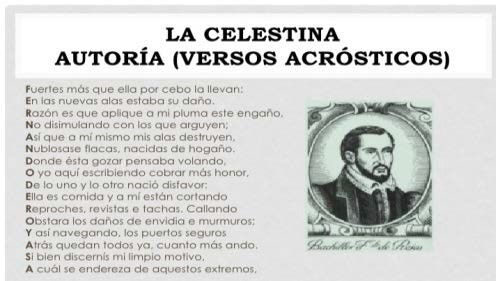 Actividades propuestasS19. Lea el siguiente fragmento e indique a qué obra literaria pertenece, quién es su autor, en qué siglo fue escrita y cuáles son las características básicas de la obra.LITERATURA EDAD MODERNA (XVI,XVII,XVIII)  Renacimiento (siglo XVI)El Renacimiento es la época siguiente a la Edad Media e inició lo que se conoce  como Edad Moderna. Supuso, con respecto al mundo medieval, una auténtica revolución en todos los sentidos de la vida: político, religioso, cultural, artístico, etc.CronologíaSe inicia a finales del siglo XV (1492, descubrimiento de América) y finaliza con la muerte de Felipe II (1598).CaracterísticasMovimiento cultural que se inicia en Italia desde donde se extiende al resto de países europeos.La valoración del mundo grecolatino. Humanismo.El hombre es el centro del universo (antropocentrismo) frente al teocentrismo medieval. El mundo deja de ser un valle de lágrimas para ser un lugar de goce.Se antepone la razón al sentimiento y prevalece el equilibrio, la mesura y la armonía.El nuevo ideal del hombre es el cortesano, hábil como poeta y guerrero, valiente e instruido.La belleza se concibe como reflejo de Dios encarnado en la amada, ejemplo de perfección física y moral.La naturaleza se convierte en fuente de inspiración.Los géneros más cultivados durante esta corriente literaria fueron la poesía y la prosa.Poesía renacentistaCaracterísticasRenovación métrica: se adoptan nuevos versos (endecasílabo), estrofas (lira) y poemas (soneto) procedentes de Italia. Asimismo, aparecen géneros característicos como la égloga (los protagonistas son pastores idealizados), la oda (para asuntos graves) o la epístola (poema en forma de carta).Renovación temática: el amor, la naturaleza, la mitología pagana, la belleza femenina; a partir de la segunda mitad del siglo XVI, la poesía se interioriza y aparecen temas de tipo religioso.Empleo de tópicos renacentistas, tomados del mundo clásico algunos de ellos:El carpe diem, cuya traducción sería "aprovecha el momento". Con él se aconseja el disfrute de la vida antes de la llegada de la vejez.La belleza femenina, descrita siguiendo siempre un mismo esquema: joven rubia, de ojos claros, serenos, de piel blanca, labios, rojos, mejillas sonrosadas, etc.El beatus ille o alabanza de la vida del campo, apartado de lo material, frente a la vida de la ciudad, con sus peligros e intrigas.El locus amoenus o descripción de una naturaleza perfecta e idílica.La lengua en esta época está dominada por la naturalidad y la sencillez, huyendo de la afectación, del amaneramiento y de la frase rebuscada. Así el léxico y la sintaxis serán sencillos.Garcilaso de la VegaGarcilaso representa el prototipo de cortesano renacentista: hombre de armas  y letras y de intensa vida amorosa. Su obra consta de una epístola, dos elegías, tres églogas, cinco canciones y cuarenta sonetos. En el soneto XXIII “En tanto que de rosa y azucena”, glosa el tópico literario del “carpe diem”.Actividades propuestasS20. Analice en el soneto XXIII de Garcilaso que acabamos de leer las siguientes aspectos:Poesía religiosa (siglo XVI)Fray Luis de LeónFray Luis de León forma parte de la literatura ascética de la segunda mitad del siglo. Esta literatura expresa el deseo del alma de alejarse de todo lo terrenal para poder alcanzar a Dios. Los temas preferidos de este autor son el deseo de la soledad y del retiro en la naturaleza (tópico del beatus ille), la búsqueda de paz espiritural y el deseo de armonía con el universo.Su estilo es sencillo, no abundan las imágenes ni los adornos. Su estrofa preferida es la lira. Entre sus poemas más conocidos se encuentran la Oda a la vida retirada, la Oda a Francisco Salinas, La noche serena.San Juan de la CruzLa poesía religiosa de esta segunda mitad de siglo se completa con San Juan de la Cruz, poeta místico que describe la experiencia de la unión con Dios.Su obra poética está compuesta por tres poemas considerados mayores: Noche oscura, Cántico espiritual y Llama de amor viva.Actividades propuestasS21. Analice la métrica de los siguientes versos (consulte en el anexo literario las principales estrofas de la lírica española y su medida).S22. Realice las siguientes actividades interactivas que podrá encontrar en  el  siguiente enlace sobre la literatura del Renacimiento.Narrativa renacentistaEn el Renacimiento, junto a los libros de caballerías surgidos en la Edad Media , hay que destacar los siguientes géneros narrativos:Novela pastoril: protagonizadas por pastores que expresan sus sentimientos amorosos. Autores y obras: Jorge de Montemayor, La Diana y Cervantes, La Galatea.Novela sentimental: novelas de amor contariado. Autor: Diego de San Pedro,Cárcel de amor.Novela morisca: Episodios amorosos y guerreros protagonizados por personajes musulmanes: Historia del Abencerraje y la hermosa Jarifa.Novela bizantina: novela de aventuras protagonizadas por una pareja de enamorados que deben superar una serie de pruebas o dificultades: Los trabajos de Persiles y Sigismunda, de Cervantes.Novela picaresca: es la narración autobiográfica de un personaje marginal que sirve a diferentes amos y que intenta medrar en una sociedad que le es hostil. Las más importantes son, en el siglo XVI, el Lazarillo de Tormes y, en el siglo XVII, El buscón de Francisco de Quevedo y El Guzmán de Alfarache de Mateo Alemán.El Lazarillo de TormesEl Lazarillo destaca dentro de la producción de la literatura del Siglo de Oro por su originalidad y supone el primer paso para la aparición de la novela moderna. Representa una literatura basada en la realidad frente al idealismo o la religiosidad de la literatura de la época. El libro, considerado anónimo hasta hace unos años, parece haber sido escrito por Diego Hurtado de Mendoza y se publicó en 1554.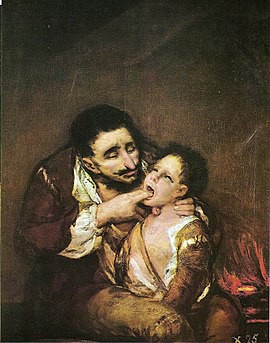 La obra narra la vida de un muchacho, Lázaro de Tormes,  desde  su nacimiento  hasta  que se casaen Toledo con la criada de un arcipreste. Durante todo ese tiempo sirve a varios amos que le maltratan y apenas le dan de comer: un ciego, un clérigo, un hidalgo o escudero, un fraile, un buldero, un capellán y un alguacil.Está escrita en forma epistolar. La ironía y el diálogo son dos de los recursos más empleados para desarrollar el argumento y expresar la crítica en el libro. El lenguaje refleja con exactitud la imagen de un muchacho analfabeto, propio de la época.Don Quijote de la ManchaEl Ingenioso Hidalgo don Quijote de la Mancha, obra fundamental de la literatura española, cuyo autor es Miguel de Cervantes (Alcalá de Henares, 1547-Madrid, 1616) fue escrita con la intención de ridiculizar las novelas de caballerías. Para ello, Cervantes posiblemente partió del Entremés de los romances, obra anónima en la  que un pastor se volvía loco de leer romances. La obra representa también un enfrentamiento entre el idealismo y lo material, entre la locura y la realidad, conceptos encarnados, respectivamente, por D. Quijote y Sancho.La novela consta de dos partes: la primera, El ingenioso hidalgo don Quijote de la Mancha, fue publicada en 1605; la segunda, Segunda parte del ingenioso caballero don Quijote de la Mancha, en 1615.ArgumentoEn la primera parte, el viejo hidalgo Alonso Quijano enloquece tras leer novelas de caballerías y decide convertirse en un caballero andante: don Quijote de la Mancha. Escoge a Dulcinea del Toboso (en realidad, una campesina llamada Aldonza Lorenzo) como dama a quien dedicar sus hazañas y pide al labrador Sancho Panza que sea su escudero. Tras diversas andanzas por la Mancha, el cura y el barbero del pueblo de don Quijote trazan un plan para que regrese a la aldea.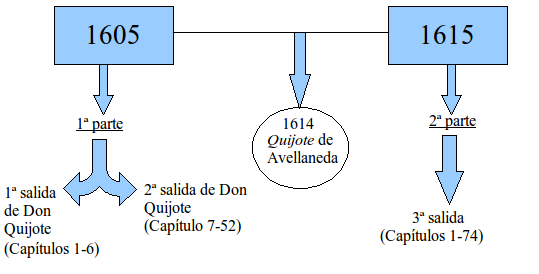 En la segunda parte, don Quijote vuelve a salir junto con Sancho en busca de aventuras. El objetivo de los dos personajes son unas justas en Zaragoza. Sin embargo, la noticia de la publicación de un nuevo Quijote escrito por un tal Avellaneda hace a don Quijote y Sancho cambiar de rumbo y dirigirse a Barcelona, donde el protagonista será derrotado por el caballero de la Blanca Luna y obligado a regresar a su hogar. Finalmente, el hidalgo reniega de su locura y muere.El Quijote encierra innumerables reflexiones, digresiones, historias intercaladas, que dan a la novela su carácter original:Novelas intercaladas: El curioso impertinente, la historia del cautivo…Crítica literaria: escrutinio de libros, análisis del teatro de la época y de otros escritores.Digresiones o pequeños ensayos: discurso sobre las armas y las letras.Juegos de narradores: se establece un juego de voces y puntos de vista mediante los personajes de Cide Hamete Benengeli (sabio árabe a quien se atribuye la composición del original), el traductor (que vierte el original al castellano) y el propio Cervantes (que actúa como editor y comentarista de la traducción).Este juego de narradores sirve para parodiar los libros de caballerías, dotar al relato de verosimilitud y multiplicar las posibles interpretaciones de la novela.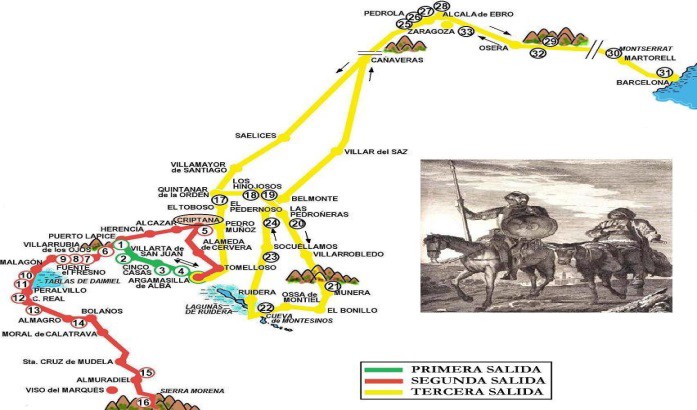 En el estilo de la novela destacan aspectos como la maestría en el uso del diálogo, la enorme riqueza de niveles léxicos (culto, popular, jergal,  literario,  grandilocuente, etc.), el perfecto empleo de la parodia y la ironía, así como un abundante y variado uso de la descripción.La publicación del Quijote supuso el nacimiento del género de la novela, tal y como la conocemos hoy, ya que hasta ese momento, la prosa narrativa se ajustaba a unos cánones muy estrictos. A partir de ese momento los personajes experimentan a lo largo de la obra una evolución creíble y poseen profundidad, matices y contradicciones.Puede ver la serie completa de El Quijote en RTVE a la carta.Actividad propuestaS23. Lea el comienzo de El ingenioso hidalgo don Quijote de la Mancha en la adaptación de Andrés Trapiello al castellano actual y responda a las cuestiones:año- , se daba a leer libros de caballerías con tanta afición y gusto que olvidó casi por completo el ejercicio de la caza y aún la administración de su hacienda; y llegó a tanto su curiosidad y desatino en esto, que vendió muchas fanegas de tierra de labor para comprar libros de caballerías que leer, y así, llevó a su casa todos los que pudo encontrar [...]En resumidas cuentas, él se enfrascó tanto en su lectura, que leyendo se le pasaban las noches en blanco y los días en sombra; y así, del poco dormir y del mucho leer, se le secó el cerebro de tal manera, que acabó perdiendo el juicio. [...]En fin, rematado ya su juicio , vino a dar en el más extraño pensamiento en que jamás dio loco en el mundo, y fue que le pareció conveniente y necesario, tanto para el aumento de su honra como para el servivio de su república, hacerse caballero andante e irse por todo el mundo con sus armas y caballo a buscar las aventuras [...]Y lo primero que hizo fue limpiar unas armas que habían sido de sus bisabuelos, que cubiertas de orín y llenas de moho, hacía largos siglos que estaban puestas y olvidadas en un rincón. [...].Fue después a ver a su rocín y aunque tenía más años que achaques y más tachas que el caballo de Gonela [...], le pareció que ni el Bucéfalo de Alejandro ni Babieca el del Cid se igualaban con él. Cuatro días se le pasaron en imaginar qué nombre le pondría […]; y así, después de muchos nombres que formó, borró y quitó, añadió, deshizo y tornó a hacer en su memoria e imaginación, al fin le vino a llamar Rocinante, nombre a su parecer alto, sonoro y significativo de lo que había sido cuando fue rocín, antes de lo que ahora era, el primero entre todos los rocines del mundo.Puesto nombre a su caballo, y tan a su gusto, quiso ponérselo a sí mismo, y en este pensamiento duró otros ocho días, y al cabo se vino a llamar don Quijote de donde los autores de esta tan verdadera historia dedujeron, como queda dicho, que sin duda se debía de llamar Quijada, y no Quesada como otros quisieron decir. Pero acordándose de que el valeroso Amadís no se había contentado con llamarse Amadís a secas, sino que añadió el nombre de su reino y patria, por hacerla famosa y se llamó Amadís de Gaula, así quiso, como buen caballero, añadir al suyo el nombre de la suya y llamarse don Quijote de la Mancha, con lo que a su parecer declaraba muy a lo vivo su linaje y patria, y la honraba tomando el sobrenombre de ella.Limpias, pues, sus armas, hecho del morrión celada, puesto nombre a su rocín y confirmándose a sí mismo, le pareció que no le faltaba más que buscar una dama de la que enamorarse, porque un caballero andante sin amores era árbol sin hojas y sin fruto, y cuerpo sin alma. [...]Y fue, según se cree, que en un pueblo cerca del suyo había una moza labradora de muy buen ver, de la que el anduvo enamorado un tiempo, aunque, según se entiende. Ella jamás lo supo ni le dio prueba de ello. Se llamaba Aldonza Lorenzo, y le pareció bien darle el título de señora de sus pensamientos; y, buscándole un nombre que no desdijese mucho del suyo y que tirase y se encaminase al de princesa y gran señora, vino a llamarla Dulcinea del Toboso, porque era natural del Toboso: nombre, a su parecer, músico y original y significativo, como los otros que a sí mismo y a sus cosas había puesto.¿De dónde es don Quijote? ¿Cómo es físicamente? ¿Qué edad tiene?¿Quiénes vivían con don Quijote?¿Qué le gustaba hacer en su tiempo libre? ¿Qé consecuencias tuvo esa afición?¿Cuánto tiempo pasó antes de que le pusiera nombre a su caballo? ¿Cómo le llamó?¿Por qué añade don Quijote «de la Mancha» a su nombre?¿Qué es para don Quijote un caballero sin dama? ¿Qué nombre le pone él a la suya? ¿Cómo se llamaba y quién era en realidad?Barroco (siglo XVII)El término Barroco se utiliza para denominar un período cultural en España que transcurre fundamentalmente en el siglo XVII y se caracteriza por ser una época de crisis y decadencia provocada por el empobrecimiento económico y financiero a lo largo de todo el siglo XVII, que crece vertiginosamente ayudado por la expulsión de  los moriscos, las guerras, el hambre, la peste... lo que provocará una ruinosa economía agrícola con el consiguiente éxodo de gentes del campo a la ciudad, que desencadenará una incipiente masificación de las ciudades.La situación de crisis conduce al desengaño, al pesimismo que lo inunda todo. El hombre desconfía de todo y su existencia se convierte en una lucha feroz que le supone “vivir al acecho”. El mundo aparece como algo confuso que el artista barroco representa como un “laberinto”.Características literariasGusto por la desmesura y la exageración, haciendo uso de un estilo complicado y difícil de entender.Aparición de nuevos temas con diferentes formas de expresión, buscando lo original. Se mezcla lo bello y majestuoso con lo insignificante y vulgar.Sensación de dinamismo y retorcimiento mediante el uso de frases forzadas y un lenguaje muy expresivo.Tendencia al contraste, manifestado mediante el uso, en un mismo autor, de lo cómico y lo serio, lo refinado y grosero, lo culto y lo popular.Las anteriores características literarias se concretan en dos escuelas literarias de la época:El culteranismo, encabezado por Góngora, que embellece el  lenguaje mediante un léxico culto, el uso de metáforas, perífrasis e hipérboles y las referencias mitológicas.El conceptismo, con Quevedo a la cabeza, que se basa en llenar de asociaciones significativas las palabras a través de juegos verbales, el uso de paradojas, antítesis y paralelismos o el chiste ingenioso.Los temas: el amor, el paso del tiempo, la brevedad de la vida, la parodia de tipos sociales, de leyendas o de mitos o estilos literarios considerados vulgares.Las estrofas más empleadas son el soneto, la estancia y la silva aunque sin renunciar a los metros tradicionales.La poesía barrocaLuis de Góngora y Argote (1561-1627)Representante del culteranismo, en una primera etapa escribe obras de tema variado y métrica popular; posteriormente su poesía se vuelve hermética, llena de cultismos, metáforas, hipérbatos y temática mitológica como en la Fábula de Polifemo y Galatea (1612) y las Soledades (1613).A Góngora suele identificársele por su segundo período como un poeta oscuro y  difícil. En el siglo XX, gracias a los autores de la Generación del 27 dejó de ser un poeta olvidadoFrancisco de Quevedo y Villegas (1580-1645)Representa la otra corriente poética del siglo XVII: la conceptista. Se caracteriza esta por prestar más atención a los aspectos de contenido que a los formales.Entre sus rasgos aparecen:El uso de metáforas, imágenes y símiles.La abundancia de los juegos de palabras, así como las paradojas y contrastes.La aparición de equívocos y dobles sentidos.Hombre profundamente preocupado por los asuntos de su tiempo, delicado y cruel al mismo tiempo, enormemente expresivo en todas las facetas de su producción  literaria, está inmerso en el mundo de contrastes en que vivió, esto es, el Barroco.En líneas generales, la obra lírica de Quevedo se puede dividir, temáticamente, en cuatro apartados:Poesía moral, en la que muestra su preocupación por la vida, la muerte o el paso del tiempo.Poesía política, en la que expresa sus críticas a los gobernantes y se duele por la decadencia de España.Poesía amorosa, con la que expresa su sentimiento amoroso a veces de una manera profunda e impresionante.Poesía satírica y burlesca, en donde el autor pone en marcha todo su ingenio para burlarse de personas, defectos y mitos.Su obra recogida en dos libros, Parnaso español (1648) y Las tres últimas musas(1670), es una extraña condensación de conceptos y sentimientos.Actividad propuestaS24. Busque información en Internet e identifique cada uno de estos retratos con los escritores barrocos a los que pertenecen: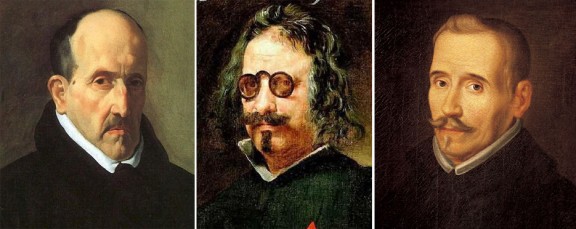 Teatro: la comedia nacionalA lo largo del siglo XVII, el teatro se convierte en el género dominante del momento, siendo la diversión favorita en muchas ciudades españolas. Lope de Vega rompe con la rigidez renacentista creando un teatro que se denominará la comedia nacional.  Para este teatro, Lope propone un modelo que tiene los siguientes rasgos:Uso del verso como texto teatral, adaptando la métrica a cada momento.Rechazo de las reglas de las tres unidades (Aristóteles había establecido en laPoética una serie de reglas literarias que debían ser aplicadas al teatro:Unidad de tiempo: el tiempo interno de la historia no debía pasar de las 24 horas.Unidad de lugar: exigía que se representase en un único escenario.Unidad de acción: estructuraba la obra en tres actos que se correspondían con la presentación, el nudo y el desenlace).Mezcla de lo trágico y lo cómico, así como de personajes nobles y plebeyos.Los personajes se ajustan a unos personajes-tipo:El galán busca el amor de la dama, cuya honra es protegida por el padre, hermano o marido.El criado de él y la criada de ella viven una acción amorosa paralela.El poderoso representa la maldad, empeñado en disfrutar de la dama.El rey es el encargado de impartir justicia.El gracioso presenta los aspectos cómicos, divertidos y realistas.El villano o campesino representa los valores tradicionales y suele defender la honra frente al poderoso.Los temas principales suelen ser el amor y el honor, y relacionados con este último los celos, la venganza y la muerte.Los corrales de comediasPara la representación de las obras dramáticas se crean nuevos espacios teatrales: los corrales de comedias que, en su origen, eran los patios interiores de casas, que se componían de los siguientes elementos:Un tablado (el escenario) donde tenía lugar la acción dramática.Un vestuario, situado encima del tablado.Una serie de aposentos y desvanes, situados al fondo y en los laterales, destinados a la realeza, los nobles y los clérigos que asistían a las representaciones.Espacios reservados para el pueblo llano (patio, graderío y cazuela, esta última reservada a las mujeres).Las representaciones se hacían de día y solo un toldo protegía del sol. La ausencia  de telón condicionó la representación, había que recurrir a otros procedimientos para avisar a la audiencia de que comenzaba la representación: ruido inicial, música...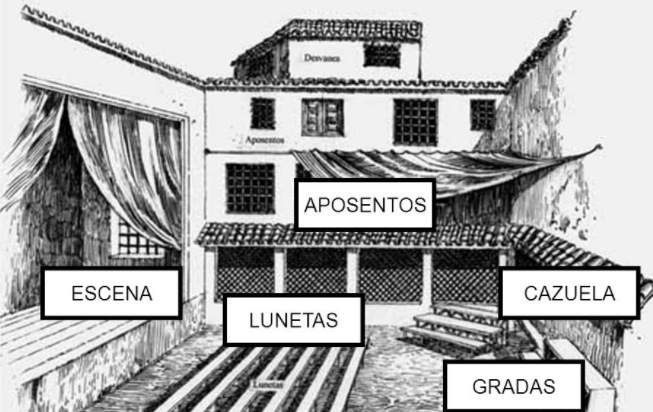 Los primitivos corrales de comedias se ampliaron interiormente según se hizo preciso crear espacio para alojar al público. Su estructura solo permitía crecer verticalmente y se fueron añadiendo pisos a los ya existentes.Félix Lope de Vega y Carpio (Madrid, 1562-1635)Representa con su vida las contradicciones del Barroco: agitada vida amorosa, destierros, fervor religioso al ordenarse sacerdote a los 51 años.Entre sus obras teatrales destacamos Fuenteovejuna, una de las más populares. La obra trata del conflicto entre el comendador del pueblo de Fuenteovejuna y sus habitantes. Debido a los continuos abusos a las mujeres, aquel es ejecutado. Cuando la autoridad acude a buscar a los culpables, todo el pueblo se responsabiliza de lo ocurrido y después obtiene el perdón real, con lo que se reconoce la defensa de la dignidad  y  libertad  del  campesino  frente  a  la  tiranía  y  opresión  de  la autoridad.Escribió además El caballero de Olmedo, Peribáñez y el comendador de Ocaña, La dama boba y El perro del hortelano. De esta última existe una excelente versión cinematográfica dirigida por Pilar Miró de la que puede ver unas escenas en Youtube.Tirso de Molina (Madrid, 1579-Almazán, Soria, 1648)Gabriel Téllez, conocido en el mundo literario con el pseudónimo de Tirso de Molina, es el creador de algunas de las piezas más logradas del teatro barroco español, entre las que destaca, sin duda, El burlador de Sevilla, primera aparición en escena de uno de los personajes esenciales de la literatura universal: don Juan Tenorio, que ha adquirido fama universal a través de las interpretaciones que de él han hecho Molière, Mozart, Lord Byron o Zorrilla.Anímese a escuchar un fragmento de la ópera de Mozart don Giovanni que recrea el mito de este famoso personaje.Pedro Calderón de la Barca (Madrid, 1600-1681)Es otro de los autores clave en la escena teatral del siglo XVII. Igual que Lope, se ordenó sacerdote en su madurez, aunque siguió dedicado de lleno al teatro.La vida es sueño, una de sus obras más importantes, se encuadra dentro de las denominadas "comedias filosóficas". En ella se plantean problemas como la confusión entre la realidad y la ficción, la valoración de la vida humana o la capacidad de la voluntad humana para hacer frente a su destino mediante la libertad.Actividad propuestaS25. Realice las siguientes actividades interactivas que podrá encontrar en  la  siguiente dirección web sobre la literatura del Barroco.Neoclasicismo (siglo XVIII)Se denomina Ilustración a un movimiento cultural surgido en Europa durante el siglo XVIII y que en España abarca, aproximadamente, desde la llegada al trono de los Borbones, con Felipe V, en 1706, y finaliza con la guerra contra los franceses (1808- 1812).Básicamente, es una época dominada por la defensa de la razón frente a las falsas creencias heredadas de tiempos pasados. El afán de progreso y de mejora del ser humano fue otro de los rasgos principales del hombre ilustrado, de ahí que toda la literatura esté orientada a tal fin y, a veces, carezca del valor literario que tal arte debe contener.Tales características del pensamiento del siglo XVIII y el concepto de la literatura como un arte dedicado a la enseñanza explican que el género predominante en esa época sea el ensayo. Uno de los autores relevantes de dicho género es fray Benito Jerónimo de Feijoo (al que ya nos hemos referido al hablar de la Ilustración en Galicia), quien se dedicó plenamente al estudio y a la actividad intelectual, creando obras que gozaron de gran prestigio en su tiempo. Su obra más importante fue el Teatro crítico universal, formado por ensayos sobre muy diversos temas: medicina, ciencias de la naturaleza, geografía e historia, literatura, teología, etc. Su intención era mostrar al público los adelantos de la época y desterrar los errores y supersticiones que aún estaban vigentes.La poesía, por el contrario, no gozó de la calidad de otras épocas, aunque también fue un género muy cultivado en el siglo XVIII. Una de las modalidades perteneciente  al período neoclásico es la denominada poesía rococó. Se trata de una poesía de tono menor, de léxico cortesano, arcaizante a veces, que hace uso con frecuencia del diminutivo. Los temas preferidos serán el amor y la belleza femenina.En cuanto al teatro, a partir del último tercio del siglo, los escritores neoclásicos defendieron un teatro realista, de carácter educativo y basado en la preceptiva aristotélica de las tres unidades de espacio, tiempo y acción. Se creía que el respeto por estas normas determinaba la calidad de la obra más que la respuesta del público. El autor más destacado fue Leandro Fernández de Moratín con El sí de las niñas.Actividad propuestaS26. Realice las siguientes actividades interactivas que podrá encontrar en  el  siguiente enlace sobre la literatura del Neoclasicismo.LITERATURA ESPAÑOLA CONTEMPORÁNEA (XIX,XX,XXI)  Romanticismo (1º mitad siglo XIX)El Romanticismo es un movimiento cultural y literario que tuvo lugar en la primera mitad del siglo XIX, tanto en Europa como en América. Dicho movimiento supone una reacción total a la razón impuesta por el Neoclasicismo, dando prioridad a los sentimientos, a las emociones, a la fantasía y al ideal.En España, dadas las circunstancias políticas del país, el Romanticismo, propiamente dicho, tuvo escasa duración, llegando a su máximo apogeo en torno a 1835. Hubo un segundo Romanticismo hacia 1860, gracias a las dos grandes figuras: Bécquer y Rosalía de Castro.Características literariasEn la literatura romántica se refleja la forma de ser del hombre romántico y se manifiesta a través de las siguientes características:Aparición de los protagonistas que se encuentran al margen de la ley o que no aceptan las normas de la sociedad: el mendigo, el pirata, el verdugo, el cosaco, el reo, etc.La mezcla, en poesía, de distintas formas métricas e, incluso, del verso y de la prosa.La ruptura, en teatro, de las reglas de las tres unidades (tiempo, lugar y acción), recuperadas por los neoclásicos, la mezcla de lo trágico y lo cómico, la desaparición de la verosimilitud y el carácter moralizante, el final trágico, la aparición de elementos extraños, etc.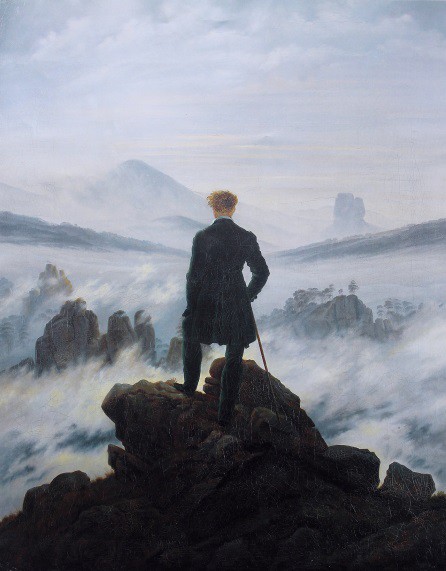 El gusto por el ambiente nocturno, tenebroso, la aparición de una naturaleza violenta y desatada, relacionada con el sentimiento exaltado del romántico.La fuerte personalidad de los personajes.La ambientación de las obras en lugares exóticos o lejanos en el tiempo, derivada del gusto por la evasión.El poco aprecio a la vida, que se observa en la aparición de la muerte e, incluso, el suicidio.La aparición de elementos  fantásticos,  muchas veces relacionadas con el sueño y el subconsciente.Principales géneros literariosLa prosaDentro de la prosa destacan varias formas importantes:Novela histórica. El nacimiento de este género se explica por el interés de los románticos hacia lo pasado, especialmente hacia la Edad Media. Casi todas las novelas del género que se escribieron en España recibieron la influencia de Walter Scott y Alejandro Dumas. Algunos ejemplos españoles importantes son:El doncel don Enrique el doliente, de José de Larra.Sancho Saldaña, de José de Espronceda.El señor de Bembibre, de Enrique Gil y Carrasco.El costumbrismo. Es la manifestación más importante de la prosa romántica española y servirá de base a la futura literatura realista; es fruto de la preocupación por lo popular y folklórico, pero, al mismo tiempo, manifiesta una intención realista. El costumbrismo será una forma de realismo, aunque en la mayoría de los casos idealice esa realidad o tome solamente los aspectos más pintorescos de la misma. Puede adoptar dos formas:El cuadro de costumbres, que se refiere a la descripción de situaciones pintorescas más que de personas (Mesonero Romanos, Estébanez Calderón).El artículo de costumbres, que contiene generalmente una intención más crítica y reflexiva (Larra).La leyenda en prosa. Es un género que recogerá el gusto romántico por el misterio y el fuerte sentimentalismo (Bécquer).El teatroLa forma dominante en el teatro de la época fue el drama, denominación de carácter muy general que abarcaba desde las tragedias hasta piezas que podrían considerarse comedias. El drama romántico se va a identificar por una serie de rasgos:Supresión de la regla de las tres unidades.Empleo del verso o de la mezcla de verso y prosa.Introducción en las obras de grandes efectos escénicos.Preferencia por los temas históricos.Planteamiento de los conflictos propios del Romanticismo.Los autores más destacados son el Duque de Rivas con Don Álvaro o la fuerza del sino,y José Zorrilla con Don Juan Tenorio, famoso aventurero y conquistador de mujeres.La poesíaA lo largo del movimiento, la poesía va a tener dos rasgos muy acusados:Su posición dominante sobre otras formas literarias, debido a que era el  vehículo más adecuado para la expresión de los sentimientos.Su punto de vista "platónico", ya que el romántico considera a la poesía como una forma de conocimiento y al poeta como a un descubridor de mundos y realidades ocultas a los demás mortales.En la poesía española de la época nos vamos a encontrar con dos tendencias fundamentales. Por un lado, una poesía de carácter histórico-legendario y estilo altisonante muy enriquecido con recursos formales. Destaca José de Espronceda con la Canción del pirata, El estudiante de Salamanca y El diablo mundo. Por otro lado tendremos una poesía de carácter lírico y sentimental, más subjetiva e intimista y de mayor sobriedad estilística.La literatura posrománticaGustavo Adolfo BécquerLas obras de Bécquer y Rosalía de Castro constituyen el primer paso hacia la poesía contemporánea española. Su poesía se desnudó de los excesos retóricos de la época anterior y ambos buscaron una voz propia, más intimista y más desnuda, con la que expresar su visión del mundo.La poesía de Bécquer está recogida en sus Rimas, publicadas en 1871 tras la muerte del autor. El nombre que les dio el propio autor denota la sencillez estilística de los poemas. Los rasgos más característicos de las Rimas son:La musicalidad y la búsqueda de de una expresión cercana al lenguaje habitual.El empleo de recursos de repetición con ligeras variantes finales.El uso de imágenes con valor simbólico, extraídas del mundo de la naturaleza y de las artes.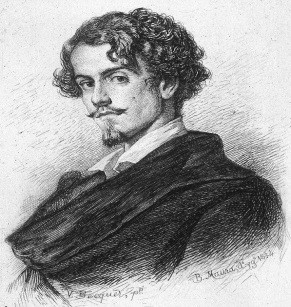 Las Leyendas son un conjunto de narraciones de carácter postromántico publicadas entre 1858 y 1864 escritas con un tono íntimo que evoca el pasado histórico y se caracterizan por una acción verosímil con una introducción de elementos fantásticos o insólitos. Se caracterizan por los siguientes rasgos:Ambientación medieval ( El rayo de luna, El monte de las Ánimas, Los ojos verdes o La corza blanca, El Miserere, El beso).Reelaboración artística de materiales populares (Los ojos verdes, El monte de las Ánimas, El Miserere).Presencia de elementos fantásticos (El Miserere, Maese Pérez el organista).Final sorprendente y casi siempre trágico (El beso, El monte de las Ánimas).Empleo de un lenguaje poético pero sencillo al mismo tiempo.Se ha convertido en un lugar común de la historia literaria española, situar a Bécquer junto con Rosalía de Castro en el final del romanticismo y en el inicio de la poesía española contemporánea. Avalan esta tradición críticos y poetas tan valiosos como Juan Ramón Jiménez, Antonio Machado, Jorge Guillén, Dámaso Alonso o Luis Cernuda, quien afirmaba que “Él (Bécquer) es quien dota a la poesía moderna española de una tradición nueva, y el eco de ella se encuentra en nuestros contemporáneos mejores”.Le proponemos que vea el documental titulado Bécquer desconocido, en el cual a través de entrevistas con algunos de los principales expertos en la figura de Gustavo Adolfo Bécquer, se describe a un personaje alejado del mito romántico, y se afrontan algunos aspectos controvertidos de su vida, como su implicación directa en la política de una época convulsa. Pero al mismo tiempo le sitúa en el contexto literario necesario para subrayar su relevancia como uno de los autores más renovadores de su tiempo.Actividad propuestaS27. Busque en Internet la leyenda de Bécquer titulada El beso y conteste después a las cuestiones que se le plantean:Realismo y naturalismo (2º mitad siglo XIX)RealismoEl realismo surge en Europa a partir de 1850, cuando se observa un alejamiento progresivo de las formas de vida y mentalidad románticas. El apego a la realidad y el sentido práctico de la burguesía condicionan el ambiente que será visto con conformismo o con desacuerdo por los escritores.Características literariasEl realismo se caracteriza por:La observación y reproducción rigurosa de la realidad.Una temática centrada en la vida cotidiana.Con frecuencia, la crítica con intención social o moral sobre las lacras de la realidad que presenta.La objetividad como ideal del novelista, aunque a veces introduzca juicios y observaciones personales.Descripción minuciosa y detallada de costumbres, caracteres y ambientes.Utilización de una prosa sobria, a veces cuidada, a veces familiar. Los diálogos se adaptan a las características del personaje.Empleo del estilo indirecto libre, mezcla del estilo directo y del estilo indirecto, para reproducir los pensamientos o sensaciones de los personajes dentro del discurso del narrador, evitando los verbos de lengua (dijo, pensó, sintió) y el nexo que. De esta manera el lector se introduce en el interior de los personajes.El papel de la mujer en la literatura realista es de suma importancia, tanto por su condición de lectora como por la creación de personajes femeninos emblemáticos que encarnan los conflictos sociales y emocionales de la época. La soledad y la insatisfacción ofrecen a menudo, como desembocadura dramática, el adulterio, que se convertirá en un tema fundamental en algunas de las novelas más importantes de estos años: La Regenta, Madame Bovary, Thérèse Raquin, Anna Karenina.NaturalismoEl naturalismo surge como una derivación del realismo, que tenía como objetivo explicar los comportamientos del ser humano. El novelista del naturalismo pretende interpretar la vida mediante la descripción del entorno social y descubrir las leyes que rigen la conducta humana.Los escritores naturalistas representan a sus personajes en situaciones extremas de pobreza y marginación, y les gustaba describir los ambientes más bajos y sórdidos con el fin de poner al descubierto las lacras de la sociedad. La descripción de estos ambientes interesaba en la medida en que permitía observar cómo influye un medio hostil sobre la forma de ser de los personajes y cuáles son las reacciones del ser humano en condiciones de vida adversas.Novelistas del realismo y el naturalismoEn esta época, la novela es el género literario preferido. Novelistas importantísimos reflejan los profundos cambios sociales en sus obras. No diferenciaremos autores del realismo y del naturalismo ya que todos participaron en ambas corrientes por simple evolución. Destacan los siguientes:Benito Pérez Galdós. La producción literaria de Galdós es enorme. Sólo su narrativa consta de más de setenta volúmenes, clasificados por él mismo en:Episodios Nacionales. En los que Galdós pretende ofrecer una visión, en forma novelada, de la historia de España del siglo XIX. Los episodios históricos mejor logrados fueron: Trafalgar, El dos de Mayo, Gerona, Zaragoza.Novelas de la primera época. Todas ellas tienen características comunes: tratan problemas políticos y religiosos, profundizan en el estudio psicológico de los personajes y sobre la contradicción entre lo tradicional y lo liberal. Doña Perfecta, La Fontana de Oro, Gloria...Novelas contemporáneas. La mayoría de estas novelas tienen como eje central de su temática la ciudad de Madrid, sus gentes, sus calles y sus barrios. Fortunata y Jacinta, La desheredada, Miau, Tristana, Misericordia...Leopoldo Alas "Clarín". Autor de La Regenta, en la que lleva a cabo un análisis minucioso y detallado del  ambiente hipócrita y corrompido de Vetusta, ciudad donde se desarrolla la acción. Satiriza a sus personajes que, bajo apariencias honradas, esconden la hipocresía y la maldad. También destacó como uno de los mejores escritores de cuentos de su época, en los que analiza el comportamiento de personas malvadas y llenas de hipocresía. Entre ellos destaca ¡Adiós, cordera!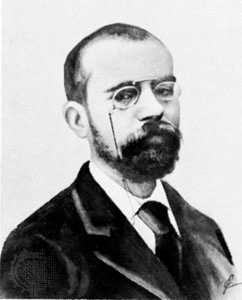 Puede ver una estupenda adaptación de la novela de “Clarín” La Regenta en RTVE a la carta.Emilia Pardo Bazán. En sus obras aparece el reflejo de la miseria material y moral, la conciencia de ciertos condicionamientos sociales, la pintura de ambientes turbios y de situaciones escabrosas: La tribuna refleja la vida dura de una fábrica; Los pazos de Ulloa y La madre Naturaleza recogen gentes y paisajes gallegos, traspasados por pasiones violentas. Presenta la decadencia de la aristocracia gallega.Puede ver la serie completa, adaptada para la televisión por Gonzalo Suárez, Los pazos de Ulloa de de doña Emilia Pardo Bazán en RTVE a la carta.Vicente Blasco Ibáñez. Su estilo novelesco es de tendencia naturalista influenciado por el escritor francés Émile Zola. Destacó por la plasmación realista de personajes y paisajes de la huerta levantina. Entre sus títulos sobresalen Arroz y tartana (1894), La barraca (1898), Entre naranjos (1900), Cañas y barro (1902), Sangre y arena (1908), novela de ambiente taurino que  se convirtió en uno de sus mayores éxitos internacionales, o Los cuatro jinetes del Apocalipsis (1916).Igualmente puede ver en el repositorio de televisión española, dos de las grandes novelas de Blasco Ibáñez que tuvieron una excelente acogida en su estreno: La barraca y Cañas y barro.Actividades propuestasS28. Diga quién es el autor de las siguientes obras y en qué siglo fueron escritas:S29. Ordene cronológicamente las siguientes obras literarias.S30.    Ordene cronológicamente los siguientes conceptos:Guía para el comentario de textosEl comentario de textos literarios consiste en explicar, paso a paso, la necesaria conexión entre expresión y contenido. Para comentar un texto literario seguiremos los siguientes pasos:Antes de ponernos a redactar un comentario de textos deberemos:Leer el texto:Con tranquilidad y cuantas veces necesitemos para comprender su sentido.Buscar en el diccionario las palabras que no entendamos;Situación de partida: en este apartado relacionaremos el texto con un contexto literario determinado. Para ello deberá considerar:Si es un texto completo o un fragmento de una obra.Título del texto y/o de la obra.Especificar el nombre del autor, la fecha, el estilo, escuela o movimiento literario al que pertenece.Género: poético, narrativo o teatral (y explicando por qué).Contextualizar brevemente el fragmento, es decir, hablar un poco de la época  en la que se escribió.Una vez organizadas nuestras ideas pasaremos a la redacción del comentario, siguiendo una serie de pasos:Análisis del contenido:Argumento. Deberá escribir un pequeño resumen del contenido del texto, sin olvidar mencionar la información más importante.Idea principal. Se trata de resumir en poco más de una frase el tema sobre el que trata el fragmento.Ideas secundarias. Por medio de guiones deberá detallar otras ideas o información importante contenida en el texto.Análisis de la forma: dependiendo del género.Género poético:– Determinar a qué subgénero pertenece: elegía, oda, sátira, himno, canción, soneto, etc.Análisis de la métrica: tipo de poema, estrofas, tipo de versos, rima.Reconocer las principales figuras y recursos literarios empleados: aliteración, anáfora, enumeración, antítesis, metáforas, símbolos, paralelismos, predominancia de adjetivos o verbos, etc.Género narrativo:Determinar el subgénero al que pertenece: novela, cuento, ejemplo, fábula, etc.Identificar el narrador: quién es, persona gramatical (1ª o 3ª).Argumento: qué sucede antes y después de la escena.Personajes : protagonistas o secundarios, quiénes son, cómo son y qué hacen.Analizar el tiempo: pasado, presente o futuro. Saltos hacia delante o hacia atrás.Delimitar el espacio: cuál es y qué significado tiene.Recursos: diálogos, descripciones, repeticiones, adjetivos, verbos...Género teatral:Determinar el subgénero: comedia , tragedia, tragicomedia, esperpento, etc.Argumento: situar el antes y el después de la escena.Personajes : protagonistas o secundarios, redondos o arquetipos, quiénes son, cómo son y qué hacen.Tiempo: pasado, presente o futuro. Saltos hacia delante o hacia atrás.Espacio: cuál es y qué significado tiene.Recursos: diálogos, apartes, monólogos, repeticiones, adjetivos o verbos, símbolos…Comentario crítico. Lo importante es el “yo” y su relación con el texto. Argumentos personales y maduros. Relacionarlo con nuestra vida.Comentarios resueltosComentario de textos poéticosComente os rasgos fundamentais da seguinte Cantiga de amigo escrita por Mendinho no século XIII.Comente la siguiente rima de Bécquer:Comentario de un texto narrativoLea el cuento XIII de El conde Lucanor de don Juan ManuelCuento XXXIVLo que sucedió a un ciego que llevaba a otroEn esta ocasión hablaba el Conde Lucanor con Patronio, su consejero, de esta manera:-Patronio, un familiar mío, en quien confío totalmente y de cuyo amor estoy seguro, me aconseja ir a un lugar que me infunde cierto temor. Mi pariente me insiste y dice que no debo tener miedo alguno, pues antes perdería él la vida que consentir mi daño. Por eso, os ruego que me aconsejéis qué debo hacer.-Señor Conde Lucanor -dijo Patronio-, para aconsejaros debidamente me gustaría mucho que supierais lo que le  ocurrió a un ciego con otro.Y el conde le preguntó qué había ocurrido.-Señor conde -continuó Patronio-, un hombre vivía en una ciudad, perdió la vista y quedó ciego. Y estando así, pobre y ciego, lo visitó otro ciego que vivía en la misma ciudad, y le propuso ir ambos a otra villa cercana, donde pedirían  limosna y tendrían con qué alimentarse y sustentarse.El primer ciego le dijo que el camino hasta aquella ciudad tenía pozos, barrancos profundos y difíciles puertos de montaña; y por ello temía hacer aquel camino.El otro ciego le dijo que desechase aquel temor, porque él lo acompañaría y así caminaría seguro. Tanto le insistió y tantas ventajas le contó del cambio, que el primer ciego lo creyó y partieron los dos.Cuando llegaron a los lugares más abruptos y peligrosos, cayó en un barranco el ciego que, como conocedor del  camino, llevaba al otro, y también cayó el ciego que sospechó los peligros del viaje.Vos, señor conde, si justificadamente sentís recelo y la aventura es peligrosa, no corráis ningún riesgo a pesar de lo que vuestro buen pariente os propone, aunque os diga que morirá él antes que vos; porque os será de muy poca utilidad su muerte si vos también corréis el mismo peligro y podéis morir.El conde pensó que era este un buen consejo, obró según él y sacó de ello provecho.Y viendo don Juan que el cuento era bueno, lo mandó poner en este libro e hizo unos versos que dicen así:Nunca te metas donde corras peligro aunque te asista un verdadero amigo.Identifique la estructura del cuento.¿Qué personajes aparecen en él?¿Por qué cree que el cuento es didáctico? ¿Qué enseña?Cada cuento de El conde Lucanor presenta cuatro partes. Indica en el texto dónde empieza y termina cada parte y que se dice en cada una de ellas.La estructura de los cuentos es la siguiente:I –El conde Lucanor tiene un problema que expone a Patronio en un diálogo inicial.II – Patronio le narra al conde Lucanor una historia, fábula o cuento del que se extrae una enseñanza o consejo para solucionar el problema en cuestión.III – Aplicación del cuento al problema: Patronio aplica directamente la enseñanza extraída de la historia para dar un consejo al conde. Éste lo acepta y lo pone en práctica con resultados positivos.IV- Finalmente, Don Juan Manuel se introduce como personaje en la obra e introduce una moraleja en verso para concluir.En este caso concreto sería:I – Desde el principio hasta “Y el conde le preguntó qué había ocurrido”.II – Desde “Señor conde… hasta “los peligros del viaje”.III – Desde “Vos, señor conde….hasta “hizo unos versos que dicen así”IV – El dístico final: Nunca te metas donde corras peligro / aunque te asista un verdadero amigo.Patronio y el conde son dos personajes que aparecen en todos los cuentos; el pariente del conde, quien le aconseja visitar un lugar que le infunde terror y los ciegos protagonistas de la historia contada por Patronio al conde Lucanor.Porque, como todos los relatos de las colecciones medievales, presenta un modelo de conducta aplicable a una determinada situación. De ahí que los cuentos reciban el nombre de ejemplos (enxiempla). En este caso concreto nos enseña que debemos fiarnos de nuestro propio criterio y no seguir el de los demás, sobre todo si nos sentimos inseguros ante lo que se nos propone.Comentario de un texto dramáticoComente los aspectos del fragmento de La dama boba de Lope de Vega que le proponemos a continuación:Nos enlaces que lle propoñemos a continuación pode consultar moitos comentarios  de textos de diferentes tipoloxías resoltos: o primeiro ten textos en galego e o  segundo en castelán.http://www.ogalego.eu/exercicios_de_lingua/lit/comentarios.html http://recursos.cnice.mec.es/lengua/alumnos/comentario_textos/SolucionarioSolucións das actividades propostas en galegoS1.  Cite os tres tipos de cantigas que coñece e diga as súas características principais.S2.  Quen foron os principais compositores e intérpretes das cantigas?S3.  Lea a seguinte cantiga e responda despois as cuestións:S4.  Sinale as principais diferenzas entre as cantigas de amor e as de amigo.S5.  Lea a seguinte cantiga e despois responda.S6.  Sinale nos seguintes fragmentos de dúas cantigas o dobre e o mordobre:S7. Que son os Séculos Escuros, que período cronolóxico abranguen e cal é a súa causa?S8.  Cite os nome dos ilustrados galegos e as súas reivindicacións máis salientables  en prol da nosa lingua.S9.  Cal foi o significado do Rexurdimento no panorama da nosa literatura.S10. Lea con atención o poema “Campanas de Bastabales”, do libro Cantares Gallegos de Rosalía de Castro:S11.   Lea o seguinte poema de Eduardo Pondal:S12.   Escriba os trazos fundamentais dos tres grandes poetas do Rexurdimento.S13.  No seguinte enderezo web pode facer un sinxelo test sobre educación literaria   en galego.Solución de las actividades propuestas en castellanoS14.   Comente el siguiente fragmento de el Cantar de mio Cid:S15. Moraleja de la “disputa entre griegos y romanos”, de el Libro de buen amor del arcipreste de Hita.S16.   Defina los siguientes subgéneros literarios pertenecientes a la Edad Media:S17. Realice las siguientes actividades interactivas que podrá encontrar  en  la  siguiente dirección web sobre la literatura de la Edad Media.S18.   Comentario de la Copla I de Jorge Manrique.S19. Lea el siguiente fragmento e indique a qué obra literaria pertenece, quién es su autor, en qué siglo fue escrita y cuáles son las características básicas de la obra.S20.	Analice el soneto XXIII de Garcilaso.S21.	Analice la métrica de los versos de los siguientes textos:S22. Realice las actividades que podrá encontrar en la siguiente dirección web sobre  la literatura del Renacimiento.S23. Lea el comienzo de El ingenioso hidalgo don Quijote de la Mancha en la adaptación de Andrés Trapiello al castellano actual y responda a las cuestiones:S24.  Busque información en Internet e identifique a cada uno de estos retratos con   los escritores barrocos a los que pertenecen:S25. Realice las siguientes actividades interactivas que podrá encontrar en  la  siguiente dirección web sobre la literatura del Barroco:S26. Realice las siguientes actividades interactivas que podrá encontrar en  la  siguiente dirección web sobre la literatura del Neoclasicismo:S27.    Busque en Internet la leyenda de Bécquer titulada El besohttp://bib.cervantesvirtual.com/servlet/SirveObras/becquer/79104175107460273000080/p0000003.htm#I_22_ y conteste después a las cuestiones que se le plantean:S28.   Diga quién es el autor de las siguientes obras y en qué siglo las sitúa:S29.   Ordene cronológicamente las siguientes obras literarias.S30.   Ordene cronológicamente los siguientes conceptos:Bibliografía e recursosBibliografíaARIZA VIGUERA, M., GARRIDO, J. y TORRES, G: Comentario lingüístico y literario de textos españoles. Alhambra Universidad, 1985.BARROSO GIL, A. et al. Introducción a la literatura española a través de los textos. (4 vol). Madrid, Itsmo, 1979.CARBALLO CALERO, Ricardo. Historia da Literatura Galega Contemporánea. Ed. Galaxia. Vigo, 1981.DEYERMOND, A. D. Historia de la literatura española; Ariel, Barcelona, 1973.GUTIERREZ IZQUIERDO, Ramón (2000). Lecturas de Nós. Introdución á  Literatura Galega. Ed. Xerais.LATORRE ZACARÉS, V. MARTÍN S. Lengua Castellana. Análisis de Texto. Tilde, 2000.MARCOS MARÍN, Francisco: El comentario lingüístico. Metodología y práctica. Cátedra, 1981.MARTÍNEZ PEREIRO, Carlos Paulo. O trobadorismo medieval galego-portugués. Ed. AELG, coa colaboración de Xacobeo 2010 Galicia, 2010.MAYORAL, Marina. La poesía de Rosalía de Castro. Madrid: Gredos, 1974.MAYORAL, Marina. Rosalía de Castro y sus sombras. Madrid: Fundación Universitaria Española, 1976.MÉNDEZ FERRÍN, Xosé Luis. De Pondal a Novoneyra. Ed. Xerais Universitaria. Vigo, 1984PENA, Xosé Ramón. Literatura Galega Medieval. Ed. Sotelo Blanco, 1993.RICO Francisco. Historia y crítica de la literatura española. (Vol. Edad Media, Renacimiento, Barroco). Barcelona, Planeta,1991.ROIZ MESIAS, Elvira e REI ROMEU, Manuel. Literatura Galega da Idade Media ao século XIX. Ed. A Nosa Terra, 2002.TARRÍO Varela, Anxo. Literatura galega. Aportacións a unha Historia crítica. Ed. Xerais, 1994.LÁZARO CARRETER, F. y CORREA CALDERÓN, E.: Cómo se comenta un textoliterario. Cátedra, 1977.Ligazóns de InternetDicionarios onlineDicionario da Real Academia GalegaDiccionario de la Real Academia EspañolaDiccionario literarioLiteratura galegahttp://www.aelg.org/resources/centrodoc/members/paratexts/pdfs/autor163/PT_par atext2920.pdfhttp://www.cervantesvirtual.com/portales/rosalia_de_castro/presentacion/http://www.ogalego.eu/exercicios_de_lingua/exercicios/test.htmhttp://bvg.udc.es/ficha_autor.jsp?id=EduGonz%E1https://www.escritores.org/biografias/257-eduardo-pondalhttp://academia.gal/figuras-homenaxeadas/-/journal_content/56_INSTANCE_8klA/10157/28691http://bvg.udc.es/ficha_autor.jsp?id=ManCurro&alias=&solapa=biografiahttp://www.currosenriquez.es/es/los-poetas/curros-enriquez.htmlhttp://www.ogalego.eu/exercicios_de_lingua/lit/curros/omaio.htmlhttp://bdh.bne.es/bnesearch/detalle/bdh0000018650http://marlou-literaturagalega.blogspot.com.es/p/literatura-popular-e-culta-ssee- e.html/Literatura castellanahttp://ellaberintodelostopicos.blogspot.com.es/search/label/Efectos%20del%20amo r.%20Actividadeshttp://apuntesdelenguaylit.blogspot.com.es/2010/02/la-celestina.htmlhttp://masterlengua.com/comentario-de-textos/http://bib.cervantesvirtual.com/servlet/SirveObras/becquer/79104175107460273000 080/p0000003.htm#I_22_http://recursos.cnice.mec.es/lengua/alumnos/comentario_textos/http://www.auladeletras.net/literatura_secundaria/newfile8.htmlhttp://quijote.bne.es/libro.htmlhttp://cervantes.uah.es/quijote/httoc.htmhttp://cvc.cervantes.es/literatura/clasicos/quijote/Anexo. Licenza de recursosLicenzas de recursos utilizadas nesta unidade didácticaA dona que eu am'e tenho por senhor amostrade-mi-a, Deus, se vos em prazer for, se nom dade-mi-a morte.A que tenh'eu por lume d'estes olhos meuse por que choram sempre, amostrade-mi-a, Deus, se nom dade-mi-a morte.Essa que vós fezestes melhor parecerde quantas sei, ai Deus!, fazede-mi-a veer, se nom dade-mi-a morte.Ai, Deus! qui mi-a fezestes mais ca mim amar, mostrade-mi-a u possa com ela falar,se nom dade-mi-a morte.BERNAL DE BONAVALMuitos dizen con gran coita d'amor que querrían morrer, e que assí perderían coitas; mais eu de mí quero dizer verdad'a mia senhor: quería-me lh-eu mui gran ben querer, mais non quería por ela morrer,como outros morreron; e, que prol ten?Ca des que morrer non a veerei nen bõo serviço nunca lhi farei.Por end', a senhor que eu quero ben quería-melh'eu mui gran ben querer, mais non quería por ela morrer,com'outros morreron no mundo ja, que depois nunca poderon servir as por que morreron, nen lhis pedirren. Por end', esta que m'estas coitas dá quería-me-lh'eu mui gran ben querer, mais non quería por ela morrer,ca nunca lhi tan ben posso fazer serviço morto, como se viver.PAIO GÓMEZ CHARIÑOOndas do mar de Vigo, se vistes meu amigo?E ai Deus, se verrá cedo!Ondas do mar levado, se vistes meu amado?E ai Deus, se verrá cedo!Se vistes meu amigo? o por que eu sospiro?E ai Deus, se verra cedo!Se vistes meu amado? por que hei gran coidado?E ai Deus, se verra cedo!MARTÍN CODAXPero que eu mais long' estou de mia señor e do seu ben, nunca me dé Deus o seu ben pero m' eu dela long' estou.Mais sol non posso eu enganar meu coraçón que me enganou, por quanto me fez desejara que me nunca desejou.DOS CELTAS ANTIGOSDos celtas antigos gloriosos exempros; do duro romanonon lixios, non servos: rompede as cadeas da patria, dos eidos; luitade valentes; luitade, gallegos.Con rogo e con pranto, con brandos acentos, non ben se consiguen os nobres empeños: esforzo e constancia vos peden os tempos: luitade animosos; luitade, gallegos.Luitando se vencen da sorte os degredos; quen luita, ese é forte;quen cede, ese é servo: oponde aos destinosun peito de ferro:luitade, luitade, luitade, luitade, luitade, gallegos.EDUARDO PONDALCopla IRecuerde el alma dormida; avive el seso y despierte, contemplandocómo se pasa la vida, cómo se viene la muerte tan callando;cuán presto se va el placer cómo después de acordado da dolor;cómo a nuestro parecer cualquiera tiempo pasado fue mejor.JORGE MANRIQUEXXXIX¿A qué me lo dices? Lo sé: es mudable, es altanera y vana y caprichosa,antes que el sentimiento de su alma brotará el agua de la estéril roca.Sé que en su corazón, nido de sierpes, no hay una fibra que al amor responda: que es una estatua inanimada...; pero...¡es tan hermosa!GUSTAVO ADOLFO BÉCQUERCantar de mio Cid.Libro de buen amor.Conde Lucanor.Milagros de Nuestra Señora.Coplas a la muerte de su padre.La Celestina.La vida es sueño.Fuenteovejuna.El condenado por desconfiado.Lazarillo de Tormes.El sí de las niñas.Don Álvaro o la fuerza del sino.Rimas.Cantares gallegos.Cañas y barro.La Regenta.Los pazos de Ulloa.Trafalgar.Sedia-mi eu na ermida de San Simone cercaram-mi as ondas, que grandes son;¡eu atendendo o meu amigo, eu atendendo o meu amigo!Estando na ermida, ante o altar,(e) cercaron-mi as ondas grandes do mar;¡eu atendendo o meu amigo, eu atendendo o meu amigo!E cercaron-mi as ondas, que grandes son; non ei (i) barqueiro nen remador;¡eu atendendo o meu amigo, eu atendendo o meu amigo!E cercaron-mi as ondas grandes do mar; non ei (i) barqueiro, nen sei sei remar;¡eu atendendo o meu amigo, eu atendendo o meu amigo!Non ei (i) barqueiro nen remador; morrerei, fremosa, no mar maior;¡eu atendendo o meu amigo, eu atendendo o meu amigo!Non ei (i) barqueiro, nen sei remar; morrerei fremosa no alto mar;¡eu atendendo o meu amigo, eu atendendo o meu amigo!Estamos ante unha cantiga de amigo porque :Está posta en boca dunha muller e porque aparece a palabra “amigo” (por primeira vez no refrán).Aparece o típico paralelismo e o refrán, o que a converte nunha cantiga de refrán, típica tamén das cantigas de amigo.A moza conta como acudiu á illa de San Simón para encontrarse co amigo ante a súa ermida (lugar frecuente para a cita dos namorados); agardando feliz por el, non se decata de que a marea sobe, sumida como está nos seus propios pensamentos-sentimentos, e cando volve á realidade comproba que non pode saír de alí porque non hai ninguén que a axude, e ela por si soa non é quen de valerse. Este desacougo reflíctese de maneira única no refrán, un refrán duplicado desesperadamente, unha tráxica chamada de impotencia, unha aflixida agonía que remata constante e vitalmente nunha pregunta retórica que, supoñemos, nin ela mesma quere contestar: “E verrá?”. Nin o mar, nin as ondas, nin os ouvintes da cantiga, poderán respostar a esta chamada anguriada dunha moza namorada que dubida sobre os verdadeiros sentimentos do amado.EN CANTO Á FORMA, é unha cantiga de refrán (os dous últimos versos de cada cobra, neste caso, idénticos), que presenta paralelismo cada dúas cobras (o primeiro verso da primeira cobra co primeiro verso da segunda, o segundo verso da primeira cobra co segundo verso da segunda, e así sucesivamente), e leixaprén, convertendo  o segundo verso de cada par de cobras en primeiro verso do par seguinte.O esquema rimático é o seguinte:A  B  A   B   A  B A   B   A   B   A  BO refrán non rima co resto da cantiga.A rima é macho ou aguda ao longo da cantiga, en cobras alternas.Os versos son de arte maior, aínda que nesta cantiga non se dá o isosilabismo, salvado pola musicalidade e a cadencia rítmica.EN CANTO AO SUBXÉNERO da cantiga, poderiámola incluír dentro das barcarolas, xa que se desenvolve nunha paisaxe mariñeira (e tanto!), aínda que tamén aceptemos a clasificación de cantiga de romaría, xa que o lugar elixido para o encontro dos namorados é unha ermida.Estamos ante unha cantiga de amigo porque :Está posta en boca dunha muller e porque aparece a palabra “amigo” (por primeira vez no refrán).Aparece o típico paralelismo e o refrán, o que a converte nunha cantiga de refrán, típica tamén das cantigas de amigo.A moza conta como acudiu á illa de San Simón para encontrarse co amigo ante a súa ermida (lugar frecuente para a cita dos namorados); agardando feliz por el, non se decata de que a marea sobe, sumida como está nos seus propios pensamentos-sentimentos, e cando volve á realidade comproba que non pode saír de alí porque non hai ninguén que a axude, e ela por si soa non é quen de valerse. Este desacougo reflíctese de maneira única no refrán, un refrán duplicado desesperadamente, unha tráxica chamada de impotencia, unha aflixida agonía que remata constante e vitalmente nunha pregunta retórica que, supoñemos, nin ela mesma quere contestar: “E verrá?”. Nin o mar, nin as ondas, nin os ouvintes da cantiga, poderán respostar a esta chamada anguriada dunha moza namorada que dubida sobre os verdadeiros sentimentos do amado.EN CANTO Á FORMA, é unha cantiga de refrán (os dous últimos versos de cada cobra, neste caso, idénticos), que presenta paralelismo cada dúas cobras (o primeiro verso da primeira cobra co primeiro verso da segunda, o segundo verso da primeira cobra co segundo verso da segunda, e así sucesivamente), e leixaprén, convertendo  o segundo verso de cada par de cobras en primeiro verso do par seguinte.O esquema rimático é o seguinte:A  B  A   B   A  B A   B   A   B   A  BO refrán non rima co resto da cantiga.A rima é macho ou aguda ao longo da cantiga, en cobras alternas.Os versos son de arte maior, aínda que nesta cantiga non se dá o isosilabismo, salvado pola musicalidade e a cadencia rítmica.EN CANTO AO SUBXÉNERO da cantiga, poderiámola incluír dentro das barcarolas, xa que se desenvolve nunha paisaxe mariñeira (e tanto!), aínda que tamén aceptemos a clasificación de cantiga de romaría, xa que o lugar elixido para o encontro dos namorados é unha ermida.RIMA LIIIRIMA LIIIVolverán las oscuras golondrinas en tu balcón sus nidos a colgar,y otra vez con el ala a sus cristales jugando llamarán.Pero aquellas que el vuelo refrenaban	5tu hermosura y mi dicha a contemplar, aquellas que aprendieron nuestros nombres...¡esas... no volverán!Volverán las tupidas madreselvasde tu jardín las tapias a escalar,	10y otra vez a la tarde aún más hermosas sus flores se abrirán.Pero aquellas, cuajadas de rocío cuyas gotas mirábamos temblary caer como lágrimas del día...	15¡esas... no volverán!Volverán del amor en tus oídos las palabras ardientes a sonar; tu corazón de su profundo sueñotal vez despertará.	20Pero mudo y absorto y de rodillas como se adora a Dios ante su altar, como yo te he querido...; desengáñate,¡así... no te querrán!Localización:El poema es una Rima de Gustavo Adolfo Bécquer (Sevilla, 1836-Madrid, 1870), máximo representante del Romanticismo tardío en España junto con Rosalía de Castro. Su obra se caracteriza por un profundo lirismo y una gran sencillez. Responde toda ella a una experiencia personal que refleja con un gran intimismo sus sentimientos. La sinceridad es quizás su característica más notable. En ello radica su gran modernidad. En la expresión se trata de una poesía de lenguaje sencillo, pero con una gran capacidad de sugerencia.Este texto, concretamente, forma parte de su libro Rimas, que fue publicado póstumamente en 1871, gracias a la iniciativa de los amigos de Bécquer.Análisis métrico :El poema está formado por tres estrofas dobles formadas cada una de ellas por ocho versos divididos en dos partes. Combinan los versos endecasílabos y heptasílabos con el siguiente esquema:11-11-11-7 11-11-11-7La rima es asonante en los versos pares y quedan libres los impares:11 -11 A -11 -7 aLa estructura métrica sigue las características propias de la versificación usada por Bécquer: predominio de la rima asonante y el verso libre, uso de estrofas de carácter tradicional y popular... Esto hace que estemos ante una poesía de gran musicalidad.El uso del encabalgamiento (en concreto entre los versos 1-2, 3-4, 5-6, 9-10, 11-12, 17-18 y 19-20) da al texto una mayor agilidad y suaviza la rima del poema.Tema y estructura interna:El tema del poema es la pérdida, al parecer irreparable, del amor gozoso “que no volverá”. Como es habitual en Bécquer, utiliza una estructura paralelística, que varía ligeramente al final, en la última estrofa doble que es la que contiene la clave del tema.El tema amoroso es típicamente romántico y adquiere un mayor dramatismo al tratarse de un amor que fue gozoso (v. 6, v. 14, estrofa final) y que ahora ya se ha perdido: “no volverán”, “así no te querrán”.Análisis de los principales recursos literarios.Todo el poema se dirige a un tú femenino, sin voz, que se convierte en un interlocutor mudo, pero que está presente. Es algo muy característico de Bécquer. La mayoría de sus Rimas tienen esta estructura apelativa, dirigida o bien a la amada -caso de este poema-, o bien a los elementos de la naturaleza.El ritmo del poema, además de por la rima, se consigue por medio de los paralelismos y anáforas; la estrofa primera (cuatro primeros versos) es paralela a la tercera; y la segunda tiene la misma estructura que la cuarta. La quinta  estrofa tiene también elementos comunes con la primera y la tercera, pero hay ligeras variantes que  adelantan el tema: la estructura sintáctica es diferente, aunque se repite la palabra clave “volverán”, y ahora ya no aparece el elemento de la naturaleza, sino ya el elemento temático central: el amor, el corazón...La anáfora resalta dos palabras clave: “Volverán”, es decir, la naturaleza seguirá su curso cíclico, todo seguirá igual, “Pero” el amor “no volverá”.Resalta también la abundante adjetivación: “oscuras”, “tupidas”, “ardientes”, “profundo”, “mudo”, “absorto”...Los hipérbatos son muy abundantes y, al desordenar la frase, permiten resaltar elementos y adaptarse al esquema métrico que al autor le interesa.La enumeración de la última estrofa: “mudo y absorto y de rodillas” cobra un mayor énfasis por el uso del polisíndeton-”y”-, y de la comparación que ocupa el antepenúltimo verso, dándole a la amada un carácter divino.En conjunto, pues, una poesía en la que el fondo y la forma están estrechamente relacionados. La estructura paralelística  y las anáforas contribuyen a resaltar el tema. Y es fundamental el carácter apelativo del texto, dirigido a una amada que, aun sin voz, está presente en todo el texto.Localización:El poema es una Rima de Gustavo Adolfo Bécquer (Sevilla, 1836-Madrid, 1870), máximo representante del Romanticismo tardío en España junto con Rosalía de Castro. Su obra se caracteriza por un profundo lirismo y una gran sencillez. Responde toda ella a una experiencia personal que refleja con un gran intimismo sus sentimientos. La sinceridad es quizás su característica más notable. En ello radica su gran modernidad. En la expresión se trata de una poesía de lenguaje sencillo, pero con una gran capacidad de sugerencia.Este texto, concretamente, forma parte de su libro Rimas, que fue publicado póstumamente en 1871, gracias a la iniciativa de los amigos de Bécquer.Análisis métrico :El poema está formado por tres estrofas dobles formadas cada una de ellas por ocho versos divididos en dos partes. Combinan los versos endecasílabos y heptasílabos con el siguiente esquema:11-11-11-7 11-11-11-7La rima es asonante en los versos pares y quedan libres los impares:11 -11 A -11 -7 aLa estructura métrica sigue las características propias de la versificación usada por Bécquer: predominio de la rima asonante y el verso libre, uso de estrofas de carácter tradicional y popular... Esto hace que estemos ante una poesía de gran musicalidad.El uso del encabalgamiento (en concreto entre los versos 1-2, 3-4, 5-6, 9-10, 11-12, 17-18 y 19-20) da al texto una mayor agilidad y suaviza la rima del poema.Tema y estructura interna:El tema del poema es la pérdida, al parecer irreparable, del amor gozoso “que no volverá”. Como es habitual en Bécquer, utiliza una estructura paralelística, que varía ligeramente al final, en la última estrofa doble que es la que contiene la clave del tema.El tema amoroso es típicamente romántico y adquiere un mayor dramatismo al tratarse de un amor que fue gozoso (v. 6, v. 14, estrofa final) y que ahora ya se ha perdido: “no volverán”, “así no te querrán”.Análisis de los principales recursos literarios.Todo el poema se dirige a un tú femenino, sin voz, que se convierte en un interlocutor mudo, pero que está presente. Es algo muy característico de Bécquer. La mayoría de sus Rimas tienen esta estructura apelativa, dirigida o bien a la amada -caso de este poema-, o bien a los elementos de la naturaleza.El ritmo del poema, además de por la rima, se consigue por medio de los paralelismos y anáforas; la estrofa primera (cuatro primeros versos) es paralela a la tercera; y la segunda tiene la misma estructura que la cuarta. La quinta  estrofa tiene también elementos comunes con la primera y la tercera, pero hay ligeras variantes que  adelantan el tema: la estructura sintáctica es diferente, aunque se repite la palabra clave “volverán”, y ahora ya no aparece el elemento de la naturaleza, sino ya el elemento temático central: el amor, el corazón...La anáfora resalta dos palabras clave: “Volverán”, es decir, la naturaleza seguirá su curso cíclico, todo seguirá igual, “Pero” el amor “no volverá”.Resalta también la abundante adjetivación: “oscuras”, “tupidas”, “ardientes”, “profundo”, “mudo”, “absorto”...Los hipérbatos son muy abundantes y, al desordenar la frase, permiten resaltar elementos y adaptarse al esquema métrico que al autor le interesa.La enumeración de la última estrofa: “mudo y absorto y de rodillas” cobra un mayor énfasis por el uso del polisíndeton-”y”-, y de la comparación que ocupa el antepenúltimo verso, dándole a la amada un carácter divino.En conjunto, pues, una poesía en la que el fondo y la forma están estrechamente relacionados. La estructura paralelística  y las anáforas contribuyen a resaltar el tema. Y es fundamental el carácter apelativo del texto, dirigido a una amada que, aun sin voz, está presente en todo el texto.LAURENCIO: Agoraconozco, hermosa señora, que no solamente vieneel sol de las orientales partes, pues de vuestros ojos sale, con rayos más rojosy luces piramidales; pero si cuando salístan grande fuerza traéis, al mediodía, ¿qué haréis?FINEA:    Comer, como vos decís;no pirámides ni peros, sino cosas provechosas.LAURENCIO: Esas estrellas hermosas, esos nocturnos luceros,me tienen fuera de mí.[…]No entendéis que os tengo amor, puro, honesto, limpio y llano?FINEA:		¿Qué es amor? LAURENCIO: ¿Amor? Deseo. FINEA:	¿De qué?LAURENCIO: De una cosa hermosaFINEA: ¿Es oro?, ¿es diamante?, ¿es cosa de éstas que muy lindas veo?LAURENCIO: No; sino de la hermosura de una mujer como vos, que, como lo ordena Dios, para buen fin se procura;y ésta, que vos la tenéis, engendra deseo en mí.FINEA: Y yo, ¿qué he de hacer aquí, si sé que vos me queréis?AURE:		Quererme. ¿No habéis oído que amor con amor se paga?FINEA:	No sé yo cómo se haga,porque nunca yo he querido, ni en la cartilla lo vi,ni me lo enseñó mi madre […]LAURENCIO:   De estos mis ojossaldrán unos rayos vivos como espíritus visivos,de sangre y de fuego rojosque se entrarán por los vuestros.FINEA:	No, señor; arriedro vayacosa en que espíritus haya.¿Quién es al autor del fragmento?¿Se respeta la regla de las tres unidades clásicas?¿El teatro barroco se escribe en verso o en prosa? ¿La rima es consonante o asonante?¿Con qué compara los ojos de Finea Laurencio?¿Se podrían aplicar los resgos de estilo de Lope a esta obra?¿Por qué es cómico el final?¿Quién es al autor del fragmento?¿Se respeta la regla de las tres unidades clásicas?¿El teatro barroco se escribe en verso o en prosa? ¿La rima es consonante o asonante?¿Con qué compara los ojos de Finea Laurencio?¿Se podrían aplicar los resgos de estilo de Lope a esta obra?¿Por qué es cómico el final?Este fragmento pertenece a La dama boba de Lope de Vega, considerado el creador de la comedia nacional.En absoluto: ruptura de la regla clásica de las tres unidades (lugar, tiempo y acción): los clasicistas exigían que la obra no sucediese en espacios diversos ni alejados (unidad de lugar), que se desarrollase la acción en un solo día (unidad de tiempo) y que su tratamiento tuviese un solo asunto (acción). El teatro barroco, que quiere imitar la vida y dar a la obra la movilidad, el dinamismo y la complejidad que el público pide, acepta el tratamiento de dos asuntos complementarios (acción), un tiempo dilatado que permita narrar los hechos como verosímiles (tiempo) y espacios cambiantes y distanciados (lugar).En verso siempre. La rima es consonante porque riman las vocales y las consontes a partir de la última sílaba acentuada.Los compara con los rayos del sol.Si; marcado por la polimetría, la variedad de estrofas y el decoro expresivo, su teatro es un perfecto equilibrio entre el lenguaje culto de la tradición literaria y el lenguaje coloquial. La incorporación a sus obras de elementos líricos (letrillas, canciones de boda y siega, romances…) crea además un fresco lirismo y una sutil agilidad. La dama boba es un buen ejemplo de ello.Porque Finea intepreta las palabras de Laurencio erróneamente como si se tratase de espíritus y no de la verdadera pasión lo consume.Este fragmento pertenece a La dama boba de Lope de Vega, considerado el creador de la comedia nacional.En absoluto: ruptura de la regla clásica de las tres unidades (lugar, tiempo y acción): los clasicistas exigían que la obra no sucediese en espacios diversos ni alejados (unidad de lugar), que se desarrollase la acción en un solo día (unidad de tiempo) y que su tratamiento tuviese un solo asunto (acción). El teatro barroco, que quiere imitar la vida y dar a la obra la movilidad, el dinamismo y la complejidad que el público pide, acepta el tratamiento de dos asuntos complementarios (acción), un tiempo dilatado que permita narrar los hechos como verosímiles (tiempo) y espacios cambiantes y distanciados (lugar).En verso siempre. La rima es consonante porque riman las vocales y las consontes a partir de la última sílaba acentuada.Los compara con los rayos del sol.Si; marcado por la polimetría, la variedad de estrofas y el decoro expresivo, su teatro es un perfecto equilibrio entre el lenguaje culto de la tradición literaria y el lenguaje coloquial. La incorporación a sus obras de elementos líricos (letrillas, canciones de boda y siega, romances…) crea además un fresco lirismo y una sutil agilidad. La dama boba es un buen ejemplo de ello.Porque Finea intepreta las palabras de Laurencio erróneamente como si se tratase de espíritus y no de la verdadera pasión lo consume.CANTIGA DE AMIGOCANTIGA DE AMORO poeta fala por boca dunha muller.O poeta fala en primeira persoa.Nos primeiros versos aparece o termo: amigo.Nos primeiros versos aparece o termo: señor.A protagonista e unha doncela virxe.A muller é unha dona distante e casada.Os persoaxes son: a rapaza e o amigo (namorado); pero tamén poden aparecer outros como a nai, as irmás ou as amigas, así como invocacións á natureza.Os persoaxes son: o trobador e a dona; tamén pode aparecer Deus.Natureza rural: campestre ou mariña.Escaseza de referencias espaciais.Análise do estado de ánimo da amiga.Análise dos estados de ánimo do namorado.Preferencia pola cantiga de refrán.Referencia pola cantiga de mestría.Pero que eu mais long' estou de mia señor e do seu ben, nunca me dé Deus o seu ben pero m' eu dela long' estou.Mais sol non posso eu enganar meu coraçón que me enganou, por quanto me fez desejara que me nunca desejou.Texto 1Se trata de una octava real perteneciente a la Égloga III de Garcilaso de la Vega. La estrofa se compone de ocho versos endecasílabos cuyo esquema métrico es: 11A 11B 11A 11B 11A 11B 11C 11C .Texto 2La estrofa es una lira, en este caso de la Oda a la vida retirada de fray Luis de León. Está formado por versos endecasílabos (11 sílabas) y versos heptasílabos (7 sílabas) cuyo esquema métrico es el siguiente: 7a-11B-7a-7b- 11B. Se emplea la letra minúscula en los versos de arte menor (menos de 8 sílabas) y la letra mayúscula para los versos de arte mayor ( más de 8 sílabas).RECURSO (1)DATOS DO RECURSO (1)RECURSO (2)DATOS DO RECURSO (2)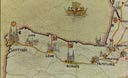 RECURSO 1Procedencia: http://recursosparaelcamino.blog spot.com.es/2011/01/mapa- medieval-del-camino.html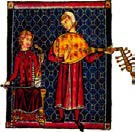 RECURSO 2Procedencia: http://blocs.mesvilaweb.cat/mass ot31/?cat=34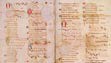 RECURSO 3Procedencia:https://gl.wikipedia.org/wi ki/Pergami%C3%B1o_Vi ndel#/media/File:Martim_ Codax_Cantigas_de_Ami go.jpg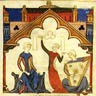 RECURSO 4Procedencia: http://trovadoresytroveros.blogspot.com.es/2011/10/los-goliardos.html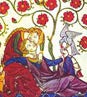 RECURSO 5Procedencia: http://luisabaquero.blogspot.com. es/2014/11/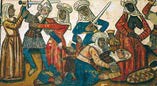 RECURSO 6Procedencia: http://www.xn--espaaescultura-tnb.es/es/museos/lugo/museo_catedralicio_diocesano_de_mondone do.html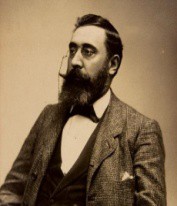 RECURSO 7Autoría: descoñecida.Licenza: Wikimedia Commons,Procedencia: https://es.wikipedia.org/wiki/Manu el_Curros_Enr%C3%ADquez#/m edia/File:Curros_-_henriquez.jpg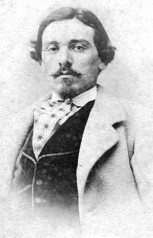 RECURSO 8Autor: Luis SellierLicenza: Wikimedia Commons.Procedencia: https://es.wikipedia.org/wiki/Eduar do_Pondal#/media/File:Eduardopo ndal.jpg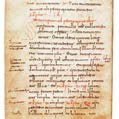 RECURSO 9Procedencia: http://www.caminodelalengua.co m/santodomingo_glosassilenses. asp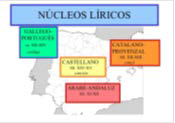 RECURSO 10Procedencia: https://es.slideshare.net/maruroma n/lrica-peninsular-en-la-edad- media-presentation-957825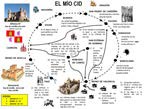 RECURSO 11Procedencia: http://releoenred.blogspot.com.es/2012/02/manifestaciones-literarias-en-la.html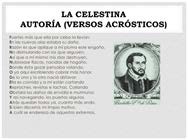 RECURSO 12Procedencia: https://es.slideshare.net/belinchon/ la-celestina-13596511RECURSO (1)DATOS DO RECURSO (1)RECURSO (2)DATOS DO RECURSO (2)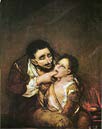 RECURSO 13Procedencia: http://diverletras- letrasdivertidas.blogspot.com.es/ 2012/01/el-lazarillo-de-tormes-el- cuadro-de.html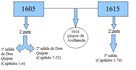 RECURSO 14Procedencia: http://planetatercerob.blogspot.co m.es/2013/02/el-quijote.html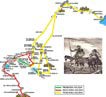 RECURSO 15Procedencia: https://lclcarmen3.wordpress.com/proyectos/quijoteando-centenario-del-quijote/las-obras- de-miguel-de-cervantes/el- quijote/el-espacio-en-el-quijote- un-itinerario-impreciso/la-ruta-de- don-quijote/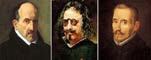 RECURSO 16Procedencia: http://eltrovadorqueperdiosusverso s.blogspot.com.es/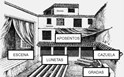 RECURSO 17Procedencia: http://slideplayer.es/slide/135454/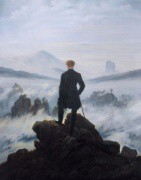 RECURSO 18Autoría: Caspar David FriedrichLicenza: Wiki Commons.Procedencia: http://www.arteselecto.es/romantic ismo/el-caminante-sobre-el-mar- de-nubes-david-friedrich/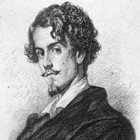 RECURSO 19Procedencia: http://cvc.cervantes.es/obref/rima s/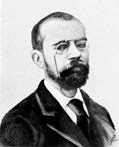 RECURSO 20Licenza: Wikimedia CommonsProcedencia: https://commons.wikimedia.org/wi ki/File:LeopoldoAlasClarin.jpg